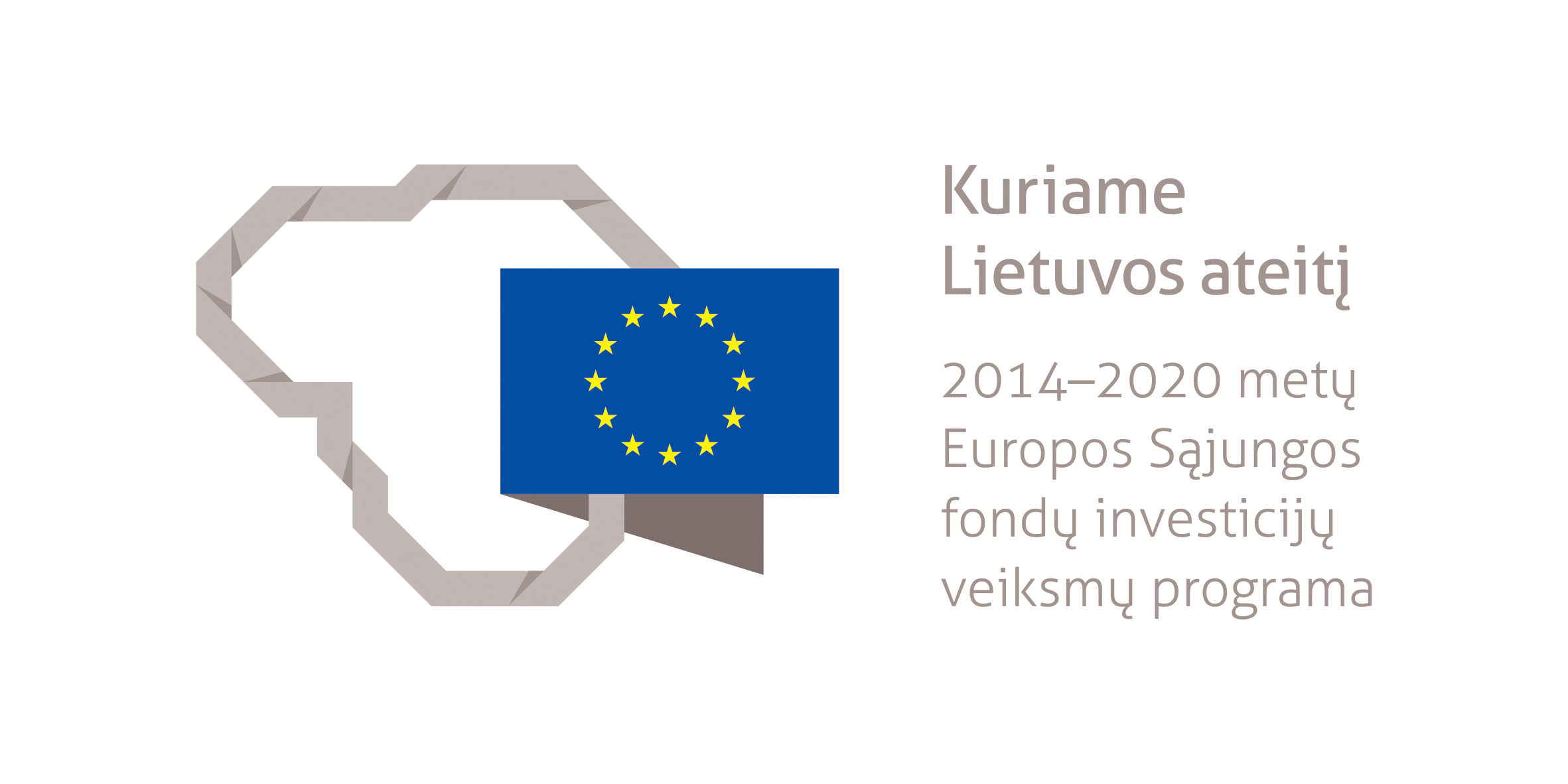 PADAVĖJO IR BARMENO MODULINĖ PROFESINIO MOKYMO PROGRAMA_____________________________(Programos pavadinimas)Programos valstybinis kodas, apimtis mokymosi kreditais ir suteikiama kvalifikacija:P42101302, P43101303 – Padavėjo ir barmeno modulinė profesinio mokymo programa, skirta pirminiam profesiniam mokymui, 90 mokymosi kreditų, suteikiama kvalifikacija –padavėjas, barmenas T43101303 – Padavėjo ir barmeno modulinė profesinio mokymo programa, skirta tęstiniam profesiniam mokymui, 70 mokymosi kreditai, suteikiama kvalifikacija – padavėjas, barmenasT43101306 – Padavėjo modulinė profesinio mokymo programa, skirta tęstiniam profesiniam mokymui, 40 mokymosi kreditų, suteikiama kvalifikacija – padavėjasT43101307 – Barmeno modulinė profesinio mokymo programa, skirta tęstiniam profesiniam mokymui, 30 mokymosi kreditų, suteikiama kvalifikacija – barmenasKvalifikacijos lygis pagal Lietuvos kvalifikacijų sandarą (LTKS) – IVMinimalus reikalaujamas išsilavinimas kvalifikacijai įgyti:P42101302 – pagrindinis išsilavinimas ir mokymasis vidurinio ugdymo programojeP43101303, T43101303, T43101306, T43101307 – vidurinis išsilavinimasReikalavimai profesinei patirčiai (jei taikomi) – nėraApgyvendinimo ir maitinimo paslaugų, turizmo, sporto bei poilsio sektorinio profesinio komiteto sprendimas: aprobuoti Padavėjo ir barmeno modulinę profesinio mokymo programą. Sprendimą įteisinančio posėdžio, įvykusio 2015 m. balandžio 24 d., protokolo Nr. ST2-11.Apgyvendinimo ir maitinimo paslaugų, turizmo, sporto bei poilsio sektorinio profesinio komiteto sprendimas: aprobuoti atnaujintą Padavėjo ir barmeno modulinę profesinio mokymo programą. Sprendimą įteisinančio posėdžio, įvykusio 2017 m. rugsėjo 1 d., protokolo Nr. ST2-13.Programa parengta įgyvendinant Europos Sąjungos socialinio fondo ir Lietuvos Respublikos biudžeto lėšomis finansuojamą projektą „Kvalifikacijų formavimas ir modulinio profesinio mokymo sistemos kūrimas“ (projekto Nr. VP1-2.2-ŠMM-04-V-03-001).Programa atnaujinta įgyvendinant iš Europos Sąjungos struktūrinių fondų lėšų bendrai finansuojamą projektą „Lietuvos kvalifikacijų sistemos plėtra (I etapas)“ (projekto Nr. 09.4.1-ESFA-V-734-01-0001).1. PROGRAMOS APIBŪDINIMASProgramos paskirtis.Padavėjo ir barmeno modulinė profesinio mokymo programa skirta kvalifikuotam darbuotojui parengti, kuris gebėtų savarankiškai aptarnauti maitinimo paslaugas teikiančių įmonių lankytojus, pokylių ir priėmimų svečius, gaminti gėrimus, kokteilius, šaltuosius ir karštuosius užkandžius bei juos patiekti. Padavėjo modulinė profesinio mokymo programa skirta kvalifikuotam darbuotojui parengti, kuris gebėtų savarankiškai aptarnauti maitinimo paslaugas teikiančių įmonių lankytojus, pokylių ir priėmimų svečius. Barmeno modulinė profesinio mokymo programa skirta kvalifikuotam darbuotojui parengti, kuris gebėtų savarankiškai gaminti gėrimus, kokteilius, šaltuosius ir karštuosius užkandžius bei juos patiekti.Būsimo darbo specifika.Asmuo, įgijęs barmeno kvalifikaciją, galės dirbti barmenu baruose, kavinėse, restoranuose ir kitose maitinimo paslaugas teikiančiose įmonėse, kuriose įrengti barai, o asmuo, įgijęs padavėjo kvalifikaciją – padavėju įvairių tipų maitinimo paslaugas teikiančiose įmonėse. Asmenys įgiję padavėjo ir barmeno kvalifikacijas gali dirbti barmenais ir / ar padavėjais įvairių tipų maitinimo paslaugas teikiančiose įmonėse.Dirbant privalu dėvėti specialius darbo drabužius, prisisegti skiriamąjį ženklą. Darbo metu yra galimos konfliktinės situacijos, todėl reikalingi gebėjimai jas suvaldyti ir spręsti. Darbas organizuojamas pamainomis, dirbama su elektros prietaisais. Darbo priemonės: kasos aparatas, alaus pilstymo aparatas, sulčiaspaudė, indaplovė, ledų generatorius, šaldytuvas, plaktuvas, peiliai, atidarytuvas, kamščiatraukis, stiklo indai, svėrimo įrenginiai, matavimo prietaisai, skysčių matavimo talpos, mechaniniai baro įrenginiai, kavos virimo aparatai, stalo indai ir įrankiai, stalo užtiesalai ir kiti reikmenys, stalo serviravimo įrankiai, virtuvės informavimo sistema, lokali pranešimų sistema, kompiuterinė lankytojų aptarnavimo programa, kasos žurnalas.Darbuotojui privalu atlikti sveikatos profilaktinį patikrinimą ir turėti asmens medicininę knygelę arba privalomojo sveikatos patikrinimo medicininę pažymą.2. PROGRAMOS PARAMETRAI2.1. PADAVĖJO IR BARMENO MODULINĖ PROFESINIO MOKYMO PROGRAMA2.2. PADAVĖJO MODULINĖ PROFESINIO MOKYMO PROGRAMA(programa skirta tik tęstiniam profesiniam mokymui)2.3. BARMENO MODULINĖ PROFESINIO MOKYMO PROGRAMA(programa skirta tik tęstiniam profesiniam mokymui)3. REKOMENDUOJAMA MODULIŲ SEKA3.1. PADAVĖJO IR BARMENO MODULINĖ PROFESINIO MOKYMO PROGRAMA3.2. PADAVĖJO MODULINĖ PROFESINIO MOKYMO PROGRAMA(programa skirta tik tęstiniam profesiniam mokymui)3.3. BARMENO MODULINĖ PROFESINIO MOKYMO PROGRAMA(programa skirta tik tęstiniam profesiniam mokymui)4. REKOMENDACIJOS DĖL PROFESINEI VEIKLAI REIKALINGŲ BENDRŲJŲ GEBĖJIMŲ UGDYMO5. PROGRAMOS STRUKTŪRA, VYKDANT PIRMINĮ IR TĘSTINĮ PROFESĮ MOKYMĄPastabosVykdant pirminį profesinį mokymą asmeniui, neturinčiam vidurinio išsilavinimo, turi būti sudaromos sąlygos mokytis pagal vidurinio ugdymo programą.Vykdant tęstinį profesinį mokymą asmens ankstesnio mokymosi pasiekimai įskaitomi švietimo ir mokslo ministro nustatyta tvarka.Tęstinio profesinio mokymo programos modulius gali vesti mokytojai, įgiję andragogikos žinių ir turintys tai pagrindžiantį dokumentą arba turintys neformaliojo suaugusiųjų švietimo patirties.Saugaus elgesio ekstremaliose situacijose modulį vedantis mokytojas turi būti baigęs civilinės saugos mokymus pagal Priešgaisrinės apsaugos ir gelbėjimo departamento direktoriaus patvirtintą mokymo programą ir turėti tai pagrindžiantį dokumentą.Darbuotojų saugos ir sveikatos modulį vedantis mokytojas turi būti baigęs darbuotojų saugos ir sveikatos mokymus ir turėti tai pagrindžiantį dokumentą.Tęstinio profesinio mokymo programose darbuotojų saugos ir sveikatos mokymas integruojamas į kvalifikaciją sudarančioms kompetencijoms įgyti skirtus modulius. Darbuotojų saugos ir sveikatos mokoma pagal Mokinių, besimokančių pagal pagrindinio profesinio mokymo programas, darbuotojų saugos ir sveikatos programos aprašą, patvirtintą Lietuvos Respublikos švietimo ir mokslo ministro 2005 m. rugsėjo 28 d. įsakymu Nr. ISAK-1953 „Dėl Mokinių, besimokančių pagal pagrindinio profesinio mokymo programas, darbuotojų saugos ir sveikatos programos aprašo patvirtinimo“. Darbuotojų saugos ir sveikatos mokymą vedantis mokytojas turi būti baigęs darbuotojų saugos ir sveikatos mokymus ir turėti tai pagrindžiantį dokumentą.6. PROGRAMOS MODULIŲ APRAŠAI6.1. ĮVADINIS MODULISModulio pavadinimas – „Įvadas į profesiją“6.2. KVALIFIKACIJĄ SUDARANČIOMS KOMPETENCIJOMS ĮGYTI SKIRTI MODULIAI6.2.1. Privalomieji moduliaiModulio pavadinimas – „Pasiruošimas aptarnauti svečius“Modulio pavadinimas – „Svečių aptarnavimas“Modulio pavadinimas – „Specialiųjų užsakymų vykdymas“Modulio pavadinimas – „Baro paruošimas, jo priežiūra ir svečių aptarnavimas“Modulio pavadinimas – „Barmeno darbo organizavimas“Modulio pavadinimas – „Gėrimų, kokteilių, nesudėtingų šaltųjų ir karštųjų užkandžių gaminimas bei patiekimas“6.3. PASIRENKAMIEJI MODULIAIModulio pavadinimas – „Maisto ruošimas“Modulio pavadinimas – „Gėrimų parinkimas ir patiekimas“Modulio pavadinimas – „Įvairių skonių kavos gaminimas ir patiekimas“6.4. BAIGIAMASIS MODULISModulio pavadinimas – „Įvadas į darbo rinką“Modulio pavadinimas – „Įvadas į darbo rinką“ Valstybinis kodasModulio pavadinimasLTKS lygisApimtis mokymosi kreditaisKompetencijosKompetencijų pasiekimą iliustruojantys mokymosi rezultataiĮvadinis modulis (iš viso 2 mokymosi kreditai)Įvadinis modulis (iš viso 2 mokymosi kreditai)Įvadinis modulis (iš viso 2 mokymosi kreditai)Įvadinis modulis (iš viso 2 mokymosi kreditai)Įvadinis modulis (iš viso 2 mokymosi kreditai)Įvadinis modulis (iš viso 2 mokymosi kreditai)4000006Įvadas į profesijąIV2Pažinti profesiją.Išmanyti padavėjo ir barmeno profesijas ir jų teikiamas galimybes darbo rinkoje.Suprasti padavėjo ir barmeno profesinę veiklą, veiklos procesus, funkcijas ir uždavinius.Demonstruoti jau turimus, neformaliuoju ir (arba) savaiminiu būdu įgytus padavėjo ir barmeno kvalifikacijoms būdingus gebėjimus.Bendrieji moduliai (iš viso 8 mokymosi kreditai)Bendrieji moduliai (iš viso 8 mokymosi kreditai)Bendrieji moduliai (iš viso 8 mokymosi kreditai)Bendrieji moduliai (iš viso 8 mokymosi kreditai)Bendrieji moduliai (iš viso 8 mokymosi kreditai)Bendrieji moduliai (iš viso 8 mokymosi kreditai)4102201Saugus elgesys ekstremaliose situacijoseIV1Saugiai elgtis ekstremaliose situacijose.Išmanyti ekstremalių situacijų tipus, galimus pavojus.Išmanyti saugaus elgesio ekstremaliose situacijose reikalavimus ir instrukcijas, garsinius civilinės saugos signalus.4102102Sąmoningas fizinio aktyvumo reguliavimasIV5Reguliuoti fizinį aktyvumą.Išmanyti fizinio aktyvumo formas.Demonstruoti asmeninį fizinį aktyvumą.Taikyti fizinio aktyvumo formas, atsižvelgiant į darbo specifiką.4102203Darbuotojų sauga ir sveikataIV2Tausoti sveikatą ir saugiai dirbti.Išmanyti darbuotojų saugos ir sveikatos reikalavimus, keliamus darbo vietai. Kvalifikaciją sudarančioms kompetencijoms įgyti skirti moduliai (iš viso 60 mokymosi kreditų)Kvalifikaciją sudarančioms kompetencijoms įgyti skirti moduliai (iš viso 60 mokymosi kreditų)Kvalifikaciją sudarančioms kompetencijoms įgyti skirti moduliai (iš viso 60 mokymosi kreditų)Kvalifikaciją sudarančioms kompetencijoms įgyti skirti moduliai (iš viso 60 mokymosi kreditų)Kvalifikaciją sudarančioms kompetencijoms įgyti skirti moduliai (iš viso 60 mokymosi kreditų)Kvalifikaciją sudarančioms kompetencijoms įgyti skirti moduliai (iš viso 60 mokymosi kreditų)Privalomieji (iš viso 60 mokymosi kreditų)Privalomieji (iš viso 60 mokymosi kreditų)Privalomieji (iš viso 60 mokymosi kreditų)Privalomieji (iš viso 60 mokymosi kreditų)Privalomieji (iš viso 60 mokymosi kreditų)Privalomieji (iš viso 60 mokymosi kreditų)3101327Pasiruošimas aptarnauti svečiusIII10Paruošti darbo vietą.Išmanyti maitinimo paslaugas teikiančių įmonių tipus, paskirtį ir jiems keliamus reikalavimus, jų klasifikavimą.Išmanyti reikalavimus, taikomus padavėjo asmens higienai, darbo rūbams, laikysenai.Išmanyti maitinimo paslaugas teikiančių įmonių prekybos patalpų, prekybos salės baldų paskirtį ir priežiūrą.Saugiai dirbti svečių aptarnavimo paruošiamuosius darbus.Paruošti prekybos salę, servantą ir kitą inventorių svečiams aptarnauti. 3101327Pasiruošimas aptarnauti svečiusIII10Paruošti darbui stalo indus, įrankius, taures, stalo užtiesalus.Išmanyti stalo įrankių, indų, taurių, užtiesalų, servetėlių ir rankšluostėlių, padėklų ir kitų reikmenų asortimentą, paskirtį, laikymo sąlygas.Paaiškinti padavėjo darbo technikos reikalavimus.Nešti lėkštes, padėklus, įrankius, taures ir kitą serviravimo inventorių.Paruošti stalo serviravimo inventorių stalui serviruoti.3101327Pasiruošimas aptarnauti svečiusIII10Serviruoti stalus.Išmanyti stalo serviravimo reikalavimus.Išmanyti įvairių stalo puošybos elementų paskirtį.Dengti stalą pagal pagrindines stalo serviruotes, laikantis serviravimo darbų sekos.Parinkti serviravimo inventorių ir serviruoti stalus.4101366Svečių aptarnavimasIV15Patiekti patiekalus ir gėrimus.Išmanyti lankytojų aptarnavimo sistemas, elementus, stalų rezervavimo taisykles.Išmanyti valgiaraščių, kainoraščių rūšis, jų sudarymo taisykles.Bendrauti su lankytojais, laikantis etikos ir psichologijos reikalavimų.Patiekti patiekalus svečiams įvairiais patiekimo būdais.Patiekti šaltuosius, karštuosius, desertinius, delikatesinius patiekalus, konditerijos gaminius, vaisius, uogas ir gėrimus.Patiekti patiekalus, paruoštus prie svečio stalo.4101366Svečių aptarnavimasIV15Vykdyti pardavimų apskaitą.Apibūdinti maitinimo paslaugas teikiančių įmonių administravimo programas, naudojamas aptarnaujant svečius.Dirbti su maitinimo paslaugas teikiančių įmonių administravimo programine įranga, skirta naudoti aptarnaujant svečius.Dirbti su fiskaliniais kasos aparatais.4101377Specialiųjų užsakymų vykdymasIV10Aptarnauti pobūvių svečius ir konferencijų dalyvius.Išmanyti pobūvių rūšis ir jų ypatumus.Išmanyti svečių aptarnavimo ypatumus, susijusius su įvairių šalių religija, papročiais.Išmanyti užsakymo priėmimo reikalavimus, pasirengimo darbus pobūviams, priėmimams, konferencijoms ir kitiems renginiams.Išmanyti darbo organizavimo, stalo serviravimo, svečių aptarnavimo darbų eigą įvairių pobūvių, priėmimų, konferencijų ir kitų renginių metu.Saugiai dirbti aptarnaujant svečius pobūvių, priėmimų, konferencijų ir kitų renginių metu.Priimti užsakymą pobūviams, priėmimams, konferencijoms ir kitiems renginiams.Serviruoti stalus ir aptarnauti svečius pobūvių, priėmimų, konferencijų ir kitų renginių metu.Aptarnauti svečius, teikiant maitinimo paslaugas įvairiose poilsio vietose, laivuose, geležinkelio, oro transporte ir kt.4101377Specialiųjų užsakymų vykdymasIV10Aptarnauti viešbučio svečius.Išmanyti viešbučio gyventojų maitinimo paslaugų organizavimo ypatumus.Suteikti maitinimo paslaugas viešbučių gyventojams restoranuose, bufetuose ir kt.Patiekti valgius ir gėrimus į viešbučio kambarį.Aprūpinti mini barą maisto prekėmis.3101325Baro paruošimas, jo priežiūra ir svečių aptarnavimasIII5Paruošti barą svečiams aptarnauti.Išmanyti tarptautinės barmeno asociacijos IBA veiklą, barų rūšis.Išmanyti reikalavimus, taikomus barmeno asmens higienai, darbo drabužiams, laikysenai.Paruošti baro įrenginius darbui.Atpažinti baro inventorių, baro indus ir taures.Paruošti barmeno darbo vietą.3101325Baro paruošimas, jo priežiūra ir svečių aptarnavimasIII5Aptarnauti baro lankytojus.Išmanyti bendravimo su lankytojais etiką ir psichologiją.Išmanyti baro terminus, jų reikšmes.Pagal reikalavimus aptarnauti baro lankytojus.Suteikti svečiui informaciją apie baro gėrimus, užkandžius, konditerijos gaminius.4101367Barmeno darbo organizavimasIV5Sudaryti baro asortimentą.Išmanyti baro prekių ir žaliavų asortimentą.Užsakyti baro prekes ir žaliavas.Priimti baro prekes ir žaliavas.4101367Barmeno darbo organizavimasIV5Vykdyti baro darbo ir materialinių vertybių apskaitą.Tvarkyti buhalterinės baro apskaitos dokumentus.Apibūdinti maitinimo paslaugas teikiančių įmonių administravimo programų paskirtį, valdymo priemones.Apskaičiuoti baro prekių kainas ir antkainius.Tvarkyti materialinių vertybių apskaitos dokumentus sandėlio ir administravimo programomis.4101367Barmeno darbo organizavimasIV5Naudoti pardavimų apskaitos programą.Apibūdinti maitinimo paslaugas teikiančių įmonių administravimo programų paskirtį, valdymo priemones.Dirbti su maitinimo paslaugas teikiančių įmonių administravimo programomis aptarnaujant svečius.Dirbti su fiskaliniais kasos aparatais.4101368Gėrimų, kokteilių, nesudėtingų šaltųjų ir karštųjų užkandžių gaminimas bei patiekimasIV15Išpilstyti ir patiekti alkoholinius ir nealkoholinius gėrimus.Išmanyti nealkoholinių ir alkoholinių gėrimų kilmę, žaliavą, skonines savybes, jų rūšis, derinimo prie patiekalų principus.Suprasti skysčių matavimo vienetų sistemas.Parinkti indus (taures, stiklines, ąsotėlius ir kt.) pagal paskirtį atitinkamiems gėrimams patiekti.Patiekti nealkoholinius ir alkoholinius gėrimus, laikantis įvairių gėrimų išpilstymo ir patiekimo reikalavimų.4101368Gėrimų, kokteilių, nesudėtingų šaltųjų ir karštųjų užkandžių gaminimas bei patiekimasIV15Gaminti ir patiekti maišytus gėrimus ir kokteilius.Išmanyti kokteilių ruošimo būdus priklausomai nuo jų sudedamųjų dalių.Išmanyti įvairius kokteilių puošimo būdus, priedų parinkimo principus ir kitų baro aksesuarų paskirtį.Išmanyti gėrimų mišinių ir kokteilių klasifikavimą pagal tam tikrus požymius.Parinkti baro inventorių, baro indus ir taures kokteiliams ir kitiems gėrimų mišiniams.Pagaminti kokteilius įvairiais būdais, laikantis jų paruošimo taisyklių.Paruošti ir patiekti gėrimų mišinius bei kokteilius pagal pateiktas receptūras.4101368Gėrimų, kokteilių, nesudėtingų šaltųjų ir karštųjų užkandžių gaminimas bei patiekimasIV15Gaminti ir patiekti karštuosius gėrimus.Išmanyti arbatos ir kavos rūšis bei kitus karštuosius gėrimus, jų kokybės rodiklius.Išmanyti prieskonius ir kitus priedus, dekoravimo elementus, naudojamus ruošiant karštuosius gėrimus.Apibūdinti baro indus, įrankius ir kitas darbo priemones, skirtus karštiesiems gėrimams paruošti ir patiekti.Išmanyti karštųjų gėrimų ruošimo technologiją ir patiekimo principus.Paruošti gėrimų žaliavas, kavos virimo aparatus ir kitus įrenginius karštiesiems gėrimams gaminti.Saugiai gaminti įvairius karštuosius gėrimus ir patiekti juos tam skirtuose induose.4101368Gėrimų, kokteilių, nesudėtingų šaltųjų ir karštųjų užkandžių gaminimas bei patiekimasIV15Gaminti ir patiekti nesudėtingus šaltuosius ir karštuosius užkandžius.Išmanyti maisto produktus ir žaliavas, jų savybes, maistinę vertę, paskirtį.Išmanyti nesudėtingų šaltųjų ir karštųjų užkandžių, desertų bei kitų patiekalų, baigiamų ruošti bare, asortimentą, kulinarinę charakteristiką, patiekimo taisykles.Saugiai dirbti su baro mechaniniais, šiluminiais, šaldymo įrenginiais ir kitu inventoriumi, laikantis eksploatavimo taisyklių ir higienos reikalavimų.Pagaminti nesudėtingus, bare baigiamus ruošti šaltuosius ir karštuosius užkandžius, desertus bei kitus gaminius.Patiekti nesudėtingus, bare baigiamus ruošti šaltuosius ir karštuosius užkandžius, desertus bei kitus gaminius.Pasirenkamieji moduliai (iš viso 10 mokymosi kreditų)Pasirenkamieji moduliai (iš viso 10 mokymosi kreditų)Pasirenkamieji moduliai (iš viso 10 mokymosi kreditų)Pasirenkamieji moduliai (iš viso 10 mokymosi kreditų)Pasirenkamieji moduliai (iš viso 10 mokymosi kreditų)Pasirenkamieji moduliai (iš viso 10 mokymosi kreditų)3101331Maisto ruošimasIII5Paruošti maisto gaminimo patalpas darbui.Išmanyti higienos reikalavimus, taikomus maitinimo paslaugas teikiančioms įmonėms.Paruošti virtuvės patalpas, įrenginius, inventorių, darbo vietą maistui gaminti.Tvarkyti darbo vietą, inventorių pagal darbuotojų saugos ir higienos reikalavimus.3101331Maisto ruošimasIII5Parinkti maisto produktus ir žaliavas patiekalams ir gėrimams gaminti.Išmanyti maisto prekių klasifikavimą, rūšis, ženklinimą, laikymo sąlygas, kokybės rodiklius.Išmanyti maisto produktų grupes (rekomenduojamas sveikai mitybai, galinčias sukelti alergiją, siūlomas vegetarams ir kt.)Parinkti maisto produktus ir žaliavas patiekalams bei gėrimams gaminti, nustatant jų kokybę pagal kokybės rodiklius.3101331Maisto ruošimasIII5Atlikti maisto produktų ir žaliavų pirminį paruošimą.Išmanyti produktų ir žaliavų pirminio paruošimo reikalavimus.Paruošti maisto produktus ir žaliavas patiekalams bei gėrimams gaminti.Saugiai naudoti įvairius maisto šiluminio paruošimo būdus.3101331Maisto ruošimasIII5Gaminti patiekalus ir gėrimus.Apskaičiuoti maisto produktų ir žaliavų kiekį patiekalams ir gėrimams gaminti.Pagaminti šaltuosius, karštuosius, saldžiuosius patiekalus ir gėrimus.4101378Gėrimų parinkimas ir patiekimasIV5Derinti gėrimus su patiekalais ir patiekti juos svečiams.Išmanyti gėrimų įvairovę, gamybos būdus, kilmę, regionus.Išmanyti someljė veiklos principus.Naudoti taures pagal jų paskirtį įvairiems gėrimams patiekti.Derinti gėrimus su patiekalais ir juos patiekti.Organizuoti gėrimų degustacijas.4101378Gėrimų parinkimas ir patiekimasIV5Sudaryti gėrimų kortą.Išmanyti gėrimų rinkos analizės ir vertinimo svarbą.Išmanyti atsargų priežiūrą, gėrimų laikymo vietas ir sąlygas.Įvertinti gėrimų kokybę pagal gėrimų kokybės kriterijus.Sudaryti gėrimų meniu.4101379Įvairių skonių kavos gaminimas ir patiekimasIV5Parinkti kavą kavos gėrimams gaminti.Išmanyti kavos auginimo ir gaminimo procesus.Išmanyti kavos asortimentą ir ruošimo meną.Parinkti kavą įvairiems kavos gėrimams ruošti.Nustatyti kavos kokybę, remiantis kavos kokybės rodikliais. 4101379Įvairių skonių kavos gaminimas ir patiekimasIV5Gaminti ir patiekti kavą.Išmanyti kavos virimo aparatų veikimo principus.Įvairiais būdais gaminti ir tam skirtuose induose patiekti kavą.Baigiamasis modulis (iš viso 10 mokymosi kreditų) Baigiamasis modulis (iš viso 10 mokymosi kreditų) Baigiamasis modulis (iš viso 10 mokymosi kreditų) Baigiamasis modulis (iš viso 10 mokymosi kreditų) Baigiamasis modulis (iš viso 10 mokymosi kreditų) Baigiamasis modulis (iš viso 10 mokymosi kreditų) 4000002Įvadas į darbo rinkąIV10Formuoti darbinius įgūdžius realioje darbo vietoje.Įsivertinti ir realioje darbo vietoje demonstruoti įgytas kompetencijas.Susipažinti su būsimo darbo specifika ir adaptuotis realioje darbo vietoje.Įsivertinti asmenines integracijos į darbo rinką galimybes.Valstybinis kodasModulio pavadinimasLTKS lygisApimtis mokymosi kreditaisKompetencijosKompetencijų pasiekimą iliustruojantys mokymosi rezultataiBendrieji moduliai (iš viso 0 mokymosi kreditai)Bendrieji moduliai (iš viso 0 mokymosi kreditai)Bendrieji moduliai (iš viso 0 mokymosi kreditai)Bendrieji moduliai (iš viso 0 mokymosi kreditai)Bendrieji moduliai (iš viso 0 mokymosi kreditai)Bendrieji moduliai (iš viso 0 mokymosi kreditai)Kvalifikaciją sudarančioms kompetencijoms įgyti skirti moduliai (iš viso 35 mokymosi kreditai)Kvalifikaciją sudarančioms kompetencijoms įgyti skirti moduliai (iš viso 35 mokymosi kreditai)Kvalifikaciją sudarančioms kompetencijoms įgyti skirti moduliai (iš viso 35 mokymosi kreditai)Kvalifikaciją sudarančioms kompetencijoms įgyti skirti moduliai (iš viso 35 mokymosi kreditai)Kvalifikaciją sudarančioms kompetencijoms įgyti skirti moduliai (iš viso 35 mokymosi kreditai)Kvalifikaciją sudarančioms kompetencijoms įgyti skirti moduliai (iš viso 35 mokymosi kreditai)Privalomieji (iš viso 35 mokymosi kreditai)Privalomieji (iš viso 35 mokymosi kreditai)Privalomieji (iš viso 35 mokymosi kreditai)Privalomieji (iš viso 35 mokymosi kreditai)Privalomieji (iš viso 35 mokymosi kreditai)Privalomieji (iš viso 35 mokymosi kreditai)3101327Pasiruošimas aptarnauti svečiusIII10Paruošti darbo vietą.Išmanyti maitinimo paslaugas teikiančių įmonių tipus, paskirtį ir jiems keliamus reikalavimus, jų klasifikavimą.Išmanyti reikalavimus, taikomus padavėjo asmens higienai, darbo rūbams, laikysenai.Išmanyti maitinimo paslaugas teikiančių įmonių prekybos patalpų, prekybos salės baldų paskirtį ir priežiūrą.Saugiai dirbti svečių aptarnavimo paruošiamuosius darbus.Paruošti prekybos salę, servantą ir kitą inventorių svečiams aptarnauti. 3101327Pasiruošimas aptarnauti svečiusIII10Paruošti darbui stalo indus, įrankius, taures, stalo užtiesalus.Išmanyti stalo įrankių, indų, taurių, užtiesalų, servetėlių ir rankšluostėlių, padėklų ir kitų reikmenų asortimentą, paskirtį, laikymo sąlygas.Paaiškinti padavėjo darbo technikos reikalavimus.Nešti lėkštes, padėklus, įrankius, taures ir kitą serviravimo inventorių.Paruošti stalo serviravimo inventorių stalui serviruoti.3101327Pasiruošimas aptarnauti svečiusIII10Serviruoti stalus.Išmanyti stalo serviravimo reikalavimus.Išmanyti įvairių stalo puošybos elementų paskirtį.Dengti stalą pagal pagrindines stalo serviruotes, laikantis serviravimo darbų sekos.Parinkti serviravimo inventorių ir serviruoti stalus.4101366Svečių aptarnavimasIV15Patiekti patiekalus ir gėrimus.Išmanyti lankytojų aptarnavimo sistemas, elementus, stalų rezervavimo taisykles.Išmanyti valgiaraščių, kainoraščių rūšis, jų sudarymo taisykles.Bendrauti su lankytojais, laikantis etikos ir psichologijos reikalavimų.Patiekti patiekalus svečiams įvairiais patiekimo būdais.Patiekti šaltuosius, karštuosius, desertinius, delikatesinius patiekalus, konditerijos gaminius, vaisius, uogas ir gėrimus.Patiekti patiekalus, paruoštus prie svečio stalo.4101366Svečių aptarnavimasIV15Vykdyti pardavimų apskaitą.Apibūdinti maitinimo paslaugas teikiančių įmonių administravimo programas, naudojamas aptarnaujant svečius.Dirbti su maitinimo paslaugas teikiančių įmonių administravimo programine įranga, skirta naudoti aptarnaujant svečius.Dirbti su fiskaliniais kasos aparatais.4101377Specialiųjų užsakymų vykdymasIV10Aptarnauti pobūvių svečius ir konferencijų dalyvius.Išmanyti pobūvių rūšis ir jų ypatumus.Išmanyti svečių aptarnavimo ypatumus, susijusius su įvairių šalių religija, papročiais.Išmanyti užsakymo priėmimo reikalavimus, pasirengimo darbus pobūviams, priėmimams, konferencijoms ir kitiems renginiams.Išmanyti darbo organizavimo, stalo serviravimo, svečių aptarnavimo darbų eigą įvairių pobūvių, priėmimų, konferencijų ir kitų renginių metu.Saugiai dirbti aptarnaujant svečius pobūvių, priėmimų, konferencijų ir kitų renginių metu.Priimti užsakymą pobūviams, priėmimams, konferencijoms ir kitiems renginiams.Serviruoti stalus ir aptarnauti svečius pobūvių, priėmimų, konferencijų ir kitų renginių metu.Aptarnauti svečius, teikiant maitinimo paslaugas įvairiose poilsio vietose, laivuose, geležinkelio, oro transporte ir kt.4101377Specialiųjų užsakymų vykdymasIV10Aptarnauti viešbučio svečius.Išmanyti viešbučio gyventojų maitinimo paslaugų organizavimo ypatumus.Suteikti maitinimo paslaugas viešbučių gyventojams restoranuose, bufetuose ir kt.Patiekti valgius ir gėrimus į viešbučio kambarį.Aprūpinti mini barą maisto prekėmis.Baigiamasis modulis (iš viso 5 mokymosi kreditai) Baigiamasis modulis (iš viso 5 mokymosi kreditai) Baigiamasis modulis (iš viso 5 mokymosi kreditai) Baigiamasis modulis (iš viso 5 mokymosi kreditai) Baigiamasis modulis (iš viso 5 mokymosi kreditai) Baigiamasis modulis (iš viso 5 mokymosi kreditai) 4000004Įvadas į darbo rinkąIV5Formuoti darbinius įgūdžius realioje darbo vietoje.Įsivertinti ir realioje darbo vietoje demonstruoti įgytas kompetencijas.Susipažinti su būsimo darbo specifika ir adaptuotis realioje darbo vietoje.Įsivertinti asmenines integracijos į darbo rinką galimybes.Valstybinis kodasModulio pavadinimasLTKS lygisApimtis mokymosi kreditaisKompetencijosKompetencijų pasiekimą iliustruojantys mokymosi rezultataiBendrieji moduliai (iš viso 2 mokymosi kreditai)Bendrieji moduliai (iš viso 2 mokymosi kreditai)Bendrieji moduliai (iš viso 2 mokymosi kreditai)Bendrieji moduliai (iš viso 2 mokymosi kreditai)Bendrieji moduliai (iš viso 2 mokymosi kreditai)Bendrieji moduliai (iš viso 2 mokymosi kreditai)Kvalifikaciją sudarančioms kompetencijoms įgyti skirti moduliai (iš viso 25 mokymosi kreditai)Kvalifikaciją sudarančioms kompetencijoms įgyti skirti moduliai (iš viso 25 mokymosi kreditai)Kvalifikaciją sudarančioms kompetencijoms įgyti skirti moduliai (iš viso 25 mokymosi kreditai)Kvalifikaciją sudarančioms kompetencijoms įgyti skirti moduliai (iš viso 25 mokymosi kreditai)Kvalifikaciją sudarančioms kompetencijoms įgyti skirti moduliai (iš viso 25 mokymosi kreditai)Kvalifikaciją sudarančioms kompetencijoms įgyti skirti moduliai (iš viso 25 mokymosi kreditai)Privalomieji (iš viso 25 mokymosi kreditai)Privalomieji (iš viso 25 mokymosi kreditai)Privalomieji (iš viso 25 mokymosi kreditai)Privalomieji (iš viso 25 mokymosi kreditai)Privalomieji (iš viso 25 mokymosi kreditai)Privalomieji (iš viso 25 mokymosi kreditai)3101325Baro paruošimas, jo priežiūra ir svečių aptarnavimasIII5Paruošti barą svečiams aptarnauti.Išmanyti tarptautinės barmeno asociacijos IBA veiklą, barų rūšis.Išmanyti reikalavimus, taikomus barmeno asmens higienai, darbo drabužiams, laikysenai.Paruošti baro įrenginius darbui.Atpažinti baro inventorių, baro indus ir taures.Paruošti barmeno darbo vietą.3101325Baro paruošimas, jo priežiūra ir svečių aptarnavimasIII5Aptarnauti baro lankytojus.Išmanyti bendravimo su lankytojais etiką ir psichologiją.Išmanyti baro terminus, jų reikšmes.Pagal reikalavimus aptarnauti baro lankytojus.Suteikti svečiui informaciją apie baro gėrimus, užkandžius, konditerijos gaminius.4101367Barmeno darbo organizavimasIV5Sudaryti baro asortimentą.Išmanyti baro prekių ir žaliavų asortimentą.Užsakyti baro prekes ir žaliavas.Priimti baro prekes ir žaliavas.4101367Barmeno darbo organizavimasIV5Vykdyti baro darbo ir materialinių vertybių apskaitą.Tvarkyti buhalterinės baro apskaitos dokumentus.Apibūdinti maitinimo paslaugas teikiančių įmonių administravimo programų paskirtį, valdymo priemones.Apskaičiuoti baro prekių kainas ir antkainius.Tvarkyti materialinių vertybių apskaitos dokumentus sandėlio ir administravimo programomis.4101367Barmeno darbo organizavimasIV5Naudoti pardavimų apskaitos programą.Apibūdinti maitinimo paslaugas teikiančių įmonių administravimo programų paskirtį, valdymo priemones.Dirbti su maitinimo paslaugas teikiančių įmonių administravimo programomis aptarnaujant svečius.Dirbti su fiskaliniais kasos aparatais.4101368Gėrimų, kokteilių, nesudėtingų šaltųjų ir karštųjų užkandžių gaminimas bei patiekimasIV15Išpilstyti ir patiekti alkoholinius ir nealkoholinius gėrimus.Išmanyti nealkoholinių ir alkoholinių gėrimų kilmę, žaliavą, skonines savybes, jų rūšis, derinimo prie patiekalų principus.Suprasti skysčių matavimo vienetų sistemas.Parinkti indus (taures, stiklines, ąsotėlius ir kt.) pagal paskirtį atitinkamiems gėrimams patiekti.Patiekti nealkoholinius ir alkoholinius gėrimus, laikantis įvairių gėrimų išpilstymo ir patiekimo reikalavimų.4101368Gėrimų, kokteilių, nesudėtingų šaltųjų ir karštųjų užkandžių gaminimas bei patiekimasIV15Gaminti ir patiekti maišytus gėrimus ir kokteilius.Išmanyti kokteilių ruošimo būdus priklausomai nuo jų sudedamųjų dalių.Išmanyti įvairius kokteilių puošimo būdus, priedų parinkimo principus ir kitų baro aksesuarų paskirtį.Išmanyti gėrimų mišinių ir kokteilių klasifikavimą pagal tam tikrus požymius.Parinkti baro inventorių, baro indus ir taures kokteiliams ir kitiems gėrimų mišiniams.Pagaminti kokteilius įvairiais būdais, laikantis jų paruošimo taisyklių.Paruošti ir patiekti gėrimų mišinius bei kokteilius pagal pateiktas receptūras.4101368Gėrimų, kokteilių, nesudėtingų šaltųjų ir karštųjų užkandžių gaminimas bei patiekimasIV15Gaminti ir patiekti karštuosius gėrimus.Išmanyti arbatos ir kavos rūšis bei kitus karštuosius gėrimus, jų kokybės rodiklius.Išmanyti prieskonius ir kitus priedus, dekoravimo elementus, naudojamus ruošiant karštuosius gėrimus.Apibūdinti baro indus, įrankius ir kitas darbo priemones, skirtus karštiesiems gėrimams paruošti ir patiekti.Išmanyti karštųjų gėrimų ruošimo technologiją ir patiekimo principus.Paruošti gėrimų žaliavas, kavos virimo aparatus ir kitus įrenginius karštiesiems gėrimams gaminti.Saugiai gaminti įvairius karštuosius gėrimus ir patiekti juos tam skirtuose induose.4101368Gėrimų, kokteilių, nesudėtingų šaltųjų ir karštųjų užkandžių gaminimas bei patiekimasIV15Gaminti ir patiekti nesudėtingus šaltuosius ir karštuosius užkandžius.Išmanyti maisto produktus ir žaliavas, jų savybes, maistinę vertę, paskirtį.Išmanyti nesudėtingų šaltųjų ir karštųjų užkandžių, desertų bei kitų patiekalų, baigiamų ruošti bare, asortimentą, kulinarinę charakteristiką, patiekimo taisykles.Saugiai dirbti su baro mechaniniais, šiluminiais, šaldymo įrenginiais ir kitu inventoriumi, laikantis eksploatavimo taisyklių ir higienos reikalavimų.Pagaminti nesudėtingus, bare baigiamus ruošti šaltuosius ir karštuosius užkandžius, desertus bei kitus gaminius.Patiekti nesudėtingus, bare baigiamus ruošti šaltuosius ir karštuosius užkandžius, desertus bei kitus gaminius.Baigiamasis modulis (iš viso 5 mokymosi kreditai)Baigiamasis modulis (iš viso 5 mokymosi kreditai)Baigiamasis modulis (iš viso 5 mokymosi kreditai)Baigiamasis modulis (iš viso 5 mokymosi kreditai)Baigiamasis modulis (iš viso 5 mokymosi kreditai)Baigiamasis modulis (iš viso 5 mokymosi kreditai)4000004Įvadas į darbo rinkąIV5Formuoti darbinius įgūdžius realioje darbo vietoje.Įsivertinti ir realioje darbo vietoje demonstruoti įgytas kompetencijas.Susipažinti su būsimo darbo specifika ir adaptuotis realioje darbo vietoje.Įsivertinti asmenines integracijos į darbo rinką galimybes.Valstybinis kodasModulio pavadinimasLTKS lygisApimtis mokymosi kreditaisAsmens pasirengimo mokytis modulyje reikalavimai (jei taikoma)4000006Įvadas į profesijąIV2Netaikoma.4102203Darbuotojų sauga ir sveikataIV2Netaikoma.3101327Pasiruošimas aptarnauti svečiusIII10Netaikoma.3101325Baro paruošimas, jo priežiūra ir svečių aptarnavimasIII5Netaikoma.4101367Barmeno darbo organizavimasIV5Netaikoma.4101366Svečių aptarnavimasIV15Baigti šie moduliai:Pasiruošimas aptarnauti svečiusBarmeno darbo organizavimas4101377Specialiųjų užsakymų vykdymasIV10Baigti šie moduliai:Pasiruošimas aptarnauti svečiusSvečių aptarnavimas4101368Gėrimų, kokteilių, nesudėtingų šaltųjų ir karštųjų užkandžių gaminimas bei patiekimasIV15Baigti šie moduliai:Baro paruošimas, jo priežiūra ir svečių aptarnavimasBarmeno darbo organizavimas4000002Įvadas į darbo rinkąIV10Baigti visi privalomieji padavėjo ir barmeno kvalifikacijas sudarančioms kompetencijoms įgyti skirti moduliai.Valstybinis kodasModulio pavadinimasLTKS lygisApimtis mokymosi kreditaisAsmens pasirengimo mokytis modulyje reikalavimai (jei taikoma)3101327Pasiruošimas aptarnauti svečiusIII10Netaikoma4101366Svečių aptarnavimasIV15Baigti šie moduliai:Pasiruošimas aptarnauti svečius4101377Specialiųjų užsakymų vykdymasIV10Baigti šie moduliai:Pasiruošimas aptarnauti svečiusSvečių aptarnavimas4000004Įvadas į darbo rinkąIV5Baigti visi privalomieji padavėjo kvalifikaciją sudarančioms kompetencijoms įgyti skirti moduliai.Valstybinis kodasModulio pavadinimasLTKS lygisApimtis mokymosi kreditaisAsmens pasirengimo mokytis modulyje reikalavimai (jei taikoma)3101325Baro paruošimas, jo priežiūra ir svečių aptarnavimasIII5Netaikoma4101367Barmeno darbo organizavimasIV5Netaikoma4101368Gėrimų, kokteilių, nesudėtingų šaltųjų ir karštųjų užkandžių gaminimas bei patiekimasIV15Baigti šie moduliai:Baro paruošimas, jo priežiūra ir svečių aptarnavimasBarmeno darbo organizavimas4000004Įvadas į darbo rinkąIV5Baigti visi privalomieji barmeno kvalifikaciją sudarančioms kompetencijoms įgyti skirti moduliai.Bendrieji gebėjimaiBendrųjų gebėjimų pasiekimą iliustruojantys mokymosi rezultataiBendravimas gimtąja kalbaRašyti gyvenimo aprašymą, motyvacinį laišką, prašymą, ataskaitą, elektroninį laišką.Parengti darbo planą.Bendrauti vartojant profesinę terminiją.Bendravimas užsienio kalbomisBendrauti profesine užsienio kalba darbinėje aplinkoje.Bendrauti su klientu užsienio kalba.Išvardyti įrenginius, inventorių, stalo įrankius užsienio kalba.Skaityti ir paaiškinti meniu užsienio kalba.Rašyti gyvenimo aprašymą, motyvacinį laišką, prašymą, elektroninį laišką.Matematiniai gebėjimai ir pagrindiniai gebėjimai mokslo ir technologijų srityseIšmanyti skysčių matavimo vienetus.Išmanyti svorio matavimo vienetus.Atlikti svorio ir kiekio skaičiavimus.Skaitmeninis raštingumasNaudoti kompiuterinę skaičiuoklę gėrimų receptūrų skaičiavimams atlikti.Atlikti informacijos paiešką internete.Rinkti ir saugoti reikalingą informaciją.Dokumentuoti darbų aplankus.Naudoti programinę įrangą maitinimo paslaugas teikiančioje įmonėje.Paruošti produkto ar darbo pristatymą, naudojantis kompiuterine vaizdų grafinio apdorojimo programa.Mokymasis mokytisĮsivertinti turimas žinias ir gebėjimus.Organizuoti savo mokymąsi.Pritaikyti turimas žinias ir gebėjimus dirbant individualiai ir kolektyve.Parengti profesinio tobulinimo planą. Socialiniai ir pilietiniai gebėjimaiBendrauti su įvairių tipų klientais.Valdyti savo psichologines būsenas, pojūčius ir savybes.Spręsti psichologines krizines situacijas.Pagarbiai elgtis su klientu.Gerbti save, kitus, savo šalį ir jos tradicijas.Iniciatyva ir verslumasSuprasti įmonės veiklos koncepciją, verslo aplinką.Išmanyti verslo kūrimo galimybes.Atpažinti naujas (rinkos) galimybes, pasitelkiant intuiciją, kūrybiškumą ir analitinius gebėjimus.Suprasti socialiai atsakingo verslo kūrimo principus.Dirbti savarankiškai, planuoti savo laiką.Kultūrinis sąmoningumas ir raiškaPažinti įvairių šalies regionų švenčių tradicijas ir papročius, įvairių laikotarpių estetinį paveldą.Pažinti įvairių šalių estetinius idealus ir skonius.Lavinti estetinį požiūrį į meną ir aplinką.Kvalifikacija – padavėjas ir barmenas, LTKS lygis IV Kvalifikacija – padavėjas ir barmenas, LTKS lygis IV Programos, skirtos pirminiam profesiniam mokymui, struktūraProgramos, skirtos tęstiniam profesiniam mokymui, struktūraĮvadinis modulis (iš viso 2 mokymosi kreditai)Įvadas į profesiją, 2 mokymosi kreditai Įvadinis modulis (0 mokymosi kreditų)–Bendrieji moduliai (iš viso 8 mokymosi kreditai)Saugus elgesys ekstremaliose situacijose, 1 mokymosi kreditasSąmoningas fizinio aktyvumo reguliavimas, 5 mokymosi kreditaiDarbuotojų sauga ir sveikata, 2 mokymosi kreditaiBendrieji moduliai (0 mokymosi kreditų)–Kvalifikaciją sudarančioms kompetencijoms įgyti skirti moduliai (iš viso 60 mokymosi kreditų)Pasiruošimas aptarnauti svečius, 10 mokymosi kreditųSvečių aptarnavimas, 15 mokymosi kreditųSpecialiųjų užsakymų vykdymas, 10 mokymosi kreditųBaro paruošimas, jo priežiūra ir svečių aptarnavimas, 5 mokymosi kreditaiBarmeno darbo organizavimas, 5 mokymosi kreditaiGėrimų, kokteilių, nesudėtingų šaltųjų ir karštųjų užkandžių gaminimas bei patiekimas, 15 mokymosi kreditųKvalifikaciją sudarančioms kompetencijoms įgyti skirti moduliai (iš viso 60 mokymosi kreditų)Pasiruošimas aptarnauti svečius, 10 mokymosi kreditųSvečių aptarnavimas, 15 mokymosi kreditųSpecialiųjų užsakymų vykdymas, 10 mokymosi kreditųBaro paruošimas, jo priežiūra ir svečių aptarnavimas, 5 mokymosi kreditaiBarmeno darbo organizavimas, 5 mokymosi kreditaiGėrimų, kokteilių, nesudėtingų šaltųjų ir karštųjų užkandžių gaminimas bei patiekimas, 15 mokymosi kreditųPasirenkamieji moduliai (iš viso 10 mokymosi kreditų)Maisto ruošimas, 5 mokymosi kreditųGėrimų parinkimas ir patiekimas, 5 mokymosi kreditaiĮvairių skonių kavos gaminimas ir patiekimas, 5 mokymosi kreditaiPasirenkamieji moduliai (iš viso 0 mokymosi kreditų)–Baigiamasis modulis (iš viso 10 mokymosi kreditų)Įvadas į darbo rinką, 10 mokymosi kreditųBaigiamasis modulis (iš viso10 mokymosi kreditų)Įvadas į darbo rinką, 10 mokymosi kreditųKvalifikacija – padavėjas, LTKS lygis IVKvalifikacija – barmenas, LTKS lygis IVProgramos, skirtos tęstiniam profesiniam mokymui, struktūraProgramos, skirtos tęstiniam profesiniam mokymui, struktūraĮvadinis modulis (0 mokymosi kreditų)–Įvadinis modulis (0 mokymosi kreditų)–Bendrieji moduliai (0 mokymosi kreditų)–Bendrieji moduliai (0 mokymosi kreditų)–Kvalifikaciją sudarančioms kompetencijoms įgyti skirti moduliai (iš viso 35 mokymosi kreditai)Pasiruošimas aptarnauti svečius, 10 mokymosi kreditųSvečių aptarnavimas, 15 mokymosi kreditųSpecialiųjų užsakymų vykdymas, 10 mokymosi kreditųKvalifikaciją sudarančioms kompetencijoms įgyti skirti moduliai (iš viso 25 mokymosi kreditai)Baro paruošimas, jo priežiūra ir svečių aptarnavimas, 5 mokymosi kreditaiBarmeno darbo organizavimas, 5 mokymosi kreditaiGėrimų, kokteilių, nesudėtingų šaltųjų ir karštųjų užkandžių gaminimas bei patiekimas, 15 mokymosi kreditųPasirenkamieji moduliai (iš viso 0 mokymosi kreditų)–Pasirenkamieji moduliai (0 mokymosi kreditų)–Baigiamasis modulis (iš viso 5 mokymosi kreditai)Įvadas į darbo rinką, 5 mokymosi kreditaiBaigiamasis modulis (iš viso 5 mokymosi kreditai)Įvadas į darbo rinką, 5 mokymosi kreditaiValstybinis kodas40000064000006Modulio LTKS lygisIVIVApimtis mokymosi kreditais22KompetencijosMokymosi rezultataiRekomenduojamas turinys mokymosi rezultatams pasiekti1. Pažinti profesiją.1.1. Išmanyti padavėjo ir barmeno profesijas bei jų teikiamas galimybes darbo rinkoje.Tema. Padavėjo ir barmeno profesija, jos specifika ir galimybės darbo rinkojePadavėjo ir barmeno darbo vieta Padavėjo ir barmeno darbo specifikaPadavėjo ir barmeno profesijos samprataAsmeninės savybės, reikalingos Padavėjo ir barmeno profesijaiPadavėjo ir barmeno profesinės galimybės1. Pažinti profesiją.1.2. Suprasti padavėjo ir barmeno profesinę veiklą, veiklos procesus, funkcijas ir uždavinius.Tema. Padavėjo ir barmeno profesijų veiklos procesai, funkcijos ir uždaviniaiPadavėjo ir barmeno veiklos procesai, funkcijos ir uždaviniai, atliekami skirtingose padavėjo ir barmeno darbo vietoseGeros higienos praktikos taisyklėsTema. Lietuvos Respublikos alkoholio kontrolės įstatymas1. Pažinti profesiją.1.3. Demonstruoti jau turimus, neformaliuoju ir (arba) savaiminiu būdu įgytus padavėjo ir barmeno kvalifikacijoms būdingus gebėjimus.Tema. Padavėjo ir barmeno modulinė profesinio mokymo programaMokymo programos tikslai bei uždaviniaiMokymosi formos ir metodai, mokymosi pasiekimų įvertinimo kriterijai, mokymosi įgūdžių demonstravimo formos (metodai)Klausimų, kurie iškilo analizuojant mokymo programą, formulavimas diskusijai (ko nesupratau ir dar norėčiau paklausti apie mokymąsi)Individualūs mokymosi planai Tema. Turimų gebėjimų, įgytų savaiminiu ar neformaliuoju būdu, vertinimas ir lygių nustatymasTurimų gebėjimų savaiminio ar neformaliojo įvertinimo būdaiSavaiminiu ar neformaliuoju būdu įgytų gebėjimų vertinimasMokymosi pasiekimų vertinimo kriterijaiSiūlomas modulio įvertinimas – įskaityta (neįskaityta).Siūlomas modulio įvertinimas – įskaityta (neįskaityta).Reikalavimai mokymui skirtiems metodiniams ir materialiesiems ištekliamsMokymo(si) medžiaga:Padavėjo ir barmeno modulinė profesinio mokymo programaTeorinių ir praktinių užduočių mokinio sąsiuvinisTestas turimiems gebėjimams vertintiTeisės aktai, reglamentuojantys darbuotojų saugos ir sveikatos reikalavimusMokymo(si) priemonės:Techninės priemonės mokymo(si) medžiagai iliustruoti, vizualizuoti, pristatytiMokymo(si) medžiaga:Padavėjo ir barmeno modulinė profesinio mokymo programaTeorinių ir praktinių užduočių mokinio sąsiuvinisTestas turimiems gebėjimams vertintiTeisės aktai, reglamentuojantys darbuotojų saugos ir sveikatos reikalavimusMokymo(si) priemonės:Techninės priemonės mokymo(si) medžiagai iliustruoti, vizualizuoti, pristatytiReikalavimai teorinio ir praktinio mokymo vietaiKlasė ar kita mokymui(si) pritaikyta patalpa su techninėmis priemonėmis (kompiuteriu, vaizdo projektoriumi) mokymo(si) medžiagai pateikti.Klasė ar kita mokymui(si) pritaikyta patalpa su techninėmis priemonėmis (kompiuteriu, vaizdo projektoriumi) mokymo(si) medžiagai pateikti.Reikalavimai mokytojo dalykiniam pasirengimui (dalykinei kvalifikacijai)Modulį gali vesti mokytojas, turintis:1) Lietuvos Respublikos švietimo įstatyme ir Reikalavimų mokytojų kvalifikacijai apraše, patvirtintame Lietuvos Respublikos švietimo ir mokslo ministro 2014 m. rugpjūčio 29 d. įsakymu Nr. V-774 „Dėl Reikalavimų mokytojų kvalifikacijai aprašo patvirtinimo“, nustatytą išsilavinimą ir kvalifikaciją;2) turintis padavėjo, barmeno ar lygiavertę kvalifikaciją (išsilavinimą) arba ne mažesnę kaip 3 metų padavėjo, barmeno arba padavėjo ir barmeno profesinės veiklos patirtį.Modulį gali vesti mokytojas, turintis:1) Lietuvos Respublikos švietimo įstatyme ir Reikalavimų mokytojų kvalifikacijai apraše, patvirtintame Lietuvos Respublikos švietimo ir mokslo ministro 2014 m. rugpjūčio 29 d. įsakymu Nr. V-774 „Dėl Reikalavimų mokytojų kvalifikacijai aprašo patvirtinimo“, nustatytą išsilavinimą ir kvalifikaciją;2) turintis padavėjo, barmeno ar lygiavertę kvalifikaciją (išsilavinimą) arba ne mažesnę kaip 3 metų padavėjo, barmeno arba padavėjo ir barmeno profesinės veiklos patirtį.Valstybinis kodas31013273101327Modulio LTKS lygisIIIIIIApimtis mokymosi kreditais1010KompetencijosMokymosi rezultataiRekomenduojamas turinys mokymosi rezultatams pasiekti1. Paruošti darbo vietą.1.1. Išmanyti maitinimo paslaugas teikiančių įmonių tipus, paskirtį ir joms keliamus reikalavimus, jų klasifikavimą.Tema. Maitinimo paslaugas teikiančių įmonių tipai (restoranas, kavinė, baras, užeiga, greitojo maitinimo įmonė, valgykla ir kt.)Maitinimo paslaugas teikiančių įmonių tipai ir jų paskirtisMaitinimo paslaugas teikiančioms įmonėms keliami reikalavimaiMaitinimo paslaugas teikiančių įmonių tipų klasifikavimas pagal asortimentą, lankytojų aptarnavimo formą, aptarnaujamą kontingentą, pagal gamybos specializacijos laipsnį1. Paruošti darbo vietą.1.2. Išmanyti reikalavimus, taikomus padavėjo asmens higienai, darbo drabužiams, laikysenai.Tema. Bendrieji reikalavimai, keliami aptarnaujančiajam personaluiPagrindiniai padavėjo išvaizdai, charakteriui, gebėjimams, bendravimui keliami reikalavimaiPadavėjo asmens higienai keliami reikalavimaiPadavėjo laikysenaAptarnaujančiojo personalo klasikinė apranga ir jai keliami reikalavimai1. Paruošti darbo vietą.1.3. Išmanyti maitinimo paslaugas teikiančių įmonių prekybos patalpų, prekybos salės baldų paskirtį ir priežiūrą.Tema. Maitinimo paslaugas teikiančių įmonių prekybos patalpos, baldaiMaitinimo paslaugas teikiančių įmonių prekybinės (gamybinės), pagalbinės patalposMaitinimo paslaugas teikiančių įmonių baldai, jų išdėstymo prekybos (pobūvių) salėje reikalavimaiPrekybos salės, gamybinių ir pagalbinių patalpų paruošimo darbai prieš atvykstant lankytojams1. Paruošti darbo vietą.1.4. Saugiai dirbti svečių aptarnavimo paruošiamuosius darbus.Tema. Darbuotojų ir svečių saugos ir sveikatos, darbo saugos, elektros saugos, priešgaisrinės saugos, aplinkos apsaugos ir higienos reikalavimai ruošiantis aptarnauti svečiusLankytojų aptarnavimo parengiamieji darbai, laikantis darbo saugos, elektros saugos, priešgaisrinės saugos, aplinkos apsaugos, higienos ir kitų reikalavimų1. Paruošti darbo vietą.1.5. Paruošti prekybos salę, servantą ir kitą inventorių svečiams aptarnauti.Tema. Prekybos salės, baldų paruošimas darbuiPrekybos salės patalpų lankytojams sutikti paruošimasPrekybos salės stalų ir kėdžių išdėstymas pagal reikalavimusPagalbinio stalo, servanto paruošimas2. Paruošti darbui stalo indus, įrankius, taures, stalo užtiesalus.2.1. Išmanyti stalo įrankių, indų, taurių, užtiesalų, servetėlių ir rankšluostėlių, padėklų ir kitų reikmenų asortimentą, paskirtį, laikymo sąlygas.Tema. Stalo įrankiaiStalo įrankiai, paskirtis, paruošimas naudoti, priežiūra, laikymo sąlygosAsmeniniam ir bendrojo naudojimo stalo įrankiai, paskirtis, paruošimas naudoti, priežiūra, laikymo sąlygosTema. Stalo indaiStalo indai, paskirtis, paruošimas naudoti, priežiūra, laikymo sąlygosAsmeninio ir bendrojo naudojimo stalo indai, paskirtis, paruošimas naudoti, priežiūra, laikymo sąlygosTema. TaurėsTaurės, paskirtis, paruošimas naudoti, priežiūra, laikymo sąlygosBaro, prekybos salės, pobūvių taurės, paskirtis, paruošimas naudoti, priežiūra, laikymo sąlygosTema. Stalo užtiesalai, servetėlės ir rankšluostėliaiStalo užtiesalai, servetėlės, rankšluostėliai, paskirtis, paruošimas naudoti, priežiūra, laikymo sąlygosPanaudotų stalo užtiesalų, servetėlių, rankšluostėlių rūšiavimas prieš skalbimą ar valymąTema. PadėklaiPadėklai, paskirtis, paruošimas naudoti, priežiūra, laikymo sąlygos2. Paruošti darbui stalo indus, įrankius, taures, stalo užtiesalus.2.2. Paaiškinti padavėjo darbo technikos reikalavimus.Tema. Padavėjo darbo technikos reikalavimaiĮrankių, indų, taurių blizginimasKito inventoriaus (prieskonių indelių ir kt.) paruošimas naudotiPadavėjo rankšluostėlio naudojimo taisyklėsPadėklo naudojimo taisyklėsIndų, įrankių, taurių nešimo ir naudotų indų nurinkimo technika2. Paruošti darbui stalo indus, įrankius, taures, stalo užtiesalus.2.3. Nešti lėkštes, padėklus, įrankius, taures ir kitą serviravimo inventorių.Tema. Lėkščių, padėklų, taurių, įrankių ir kito serviravimo inventoriaus nešimas ir naudoto nurinkimasLėkščių nešimo būdaiLėkščių nešimas su padėklinėmis lėkštėmisPadėklo nešimas su stalo inventoriumi, patiekalais ar gėrimaisStalams serviruoti reikalingų įrankių nešimasTaurių nešimas su padėklu ir be padėkloNaudotų indų, įrankių, taurių nešimasŠvarių peleninių ir kito serviravimo inventoriaus nešimas, naudotų nurinkimas2. Paruošti darbui stalo indus, įrankius, taures, stalo užtiesalus.2.4. Paruošti stalo serviravimo inventorių stalui serviruoti.Tema. Stalo serviravimo inventoriaus parinkimas ir paruošimas serviruotiReikiamo inventoriaus (staltiesės, servetėlės, indai, įrankiai, taurės, padėklai, prieskonių indeliai ir kiti reikmenys) stalui serviruoti apskaičiavimas ir parinkimasStalo inventoriaus paruošimas stalui serviruotiPrieskonių indelių, servetėlių dėklų, stalo aksesuarų ir kitų reikmenų paruošimas stalui serviruoti3. Serviruoti stalus.3.1. Išmanyti stalo serviravimo reikalavimus.Tema. Pagrindiniai serviravimo reikalavimaiPagrindiniai stalo serviravimo reikalavimaiStaltiesės ant stalo užtiesimo ir keitimo, kitų darbo etapų eiliškumas3. Serviruoti stalus.3.2. Išmanyti įvairių stalo puošybos elementų paskirtį.Tema. Stalo puošybos elementaiStalo puošybos elementai, jų naudojimo reikalavimaiServetėlių lankstymo taisyklės, lankstymo būdai3. Serviruoti stalus.3.3. Dengti stalą pagal pagrindines stalo serviruotes, laikantis serviravimo darbų sekos.Tema. Stalo serviravimo eigaStalo serviravimo eiga nesant svečiui, prie svečio ir serviruotės koregavimas po priimto užsakymo3. Serviruoti stalus.3.3. Dengti stalą pagal pagrindines stalo serviruotes, laikantis serviravimo darbų sekos.Tema. Pusryčių, priešpiečių, pietų, pavakarių, vakarienės stalo serviruotės ir stalo serviravimo sekaPusryčių stalo serviruotės, serviravimo inventorius, serviravimo darbų sekaPriešpiečių stalo serviruotės, serviravimo inventorius, serviravimo darbų sekaPagrindinės pietų stalo serviruotės, serviravimo inventorius, serviravimo darbų sekaPavakarių stalo serviruotės, serviravimo inventorius, serviravimo darbų sekaVakarienės stalo serviruotės, serviravimo inventorius, serviravimo darbų seka3. Serviruoti stalus.3.4. Parinkti serviravimo inventorių ir serviruoti stalus.Tema. Stalų serviravimasStaltiesės užtiesimas ant svečio staloHigieninės servetėlės, skirtos stalui serviruoti, sulankstymasServiravimo inventoriaus parinkimas ir stalo paserviravimas pagal restorano serviruotę nesant svečiui, prie svečioServiravimo inventoriaus parinkimas ir stalo paserviravimas pagal minimalią pusryčių stalo serviruotęServiravimo inventoriaus parinkimas ir stalo paserviravimas pagal paprastą, išplėstinę ir couvert pietų stalo serviruotesServiravimo inventoriaus parinkimas ir stalo paserviravimas pagal vakarienės stalo serviruotęServiravimo inventoriaus parinkimas ir stalo paserviravimas pagal pateiktą valgiaraštįMokymosi pasiekimų vertinimo kriterijaiPasirūpinta tinkama ir tvarkinga išvaizda, dėvėti švarūs ir tinkami darbo drabužiai bei apavas. Dirbant laikytasi asmens higienos reikalavimų, darbo poza atitiko ergonominius reikalavimus. Laikantis reikalavimų paruoštos svečiui sutikti ir aptarnauti skirtos prekybos patalpos, prekybos salės baldai (stalai, kėdės ir kt.), pagalbinis stalas, servantas ir kitas inventorius; paruoštas stalo serviravimo inventorius (įrankiai, indai, taurės ir kt.); pagal reikalavimus uždengtas stalas staltiese, sulankstytos servetėlės; serviruojant stalą, patiekiant patiekalus ar nurenkant naudotą stalo inventorių (lėkštes, įrankius, taures ir kt.), tinkamai panaudotas padėklas; įvairiais būdais neštas ir nurinktas stalo inventorius; laikantis stalo serviravimo eigos paserviruotas stalas, pademonstruotos pietų stalo ir kt. serviruotės. Sutvarkyta darbo vieta, inventorius pagal darbuotojų saugos ir higienos reikalavimus.Pasirūpinta tinkama ir tvarkinga išvaizda, dėvėti švarūs ir tinkami darbo drabužiai bei apavas. Dirbant laikytasi asmens higienos reikalavimų, darbo poza atitiko ergonominius reikalavimus. Laikantis reikalavimų paruoštos svečiui sutikti ir aptarnauti skirtos prekybos patalpos, prekybos salės baldai (stalai, kėdės ir kt.), pagalbinis stalas, servantas ir kitas inventorius; paruoštas stalo serviravimo inventorius (įrankiai, indai, taurės ir kt.); pagal reikalavimus uždengtas stalas staltiese, sulankstytos servetėlės; serviruojant stalą, patiekiant patiekalus ar nurenkant naudotą stalo inventorių (lėkštes, įrankius, taures ir kt.), tinkamai panaudotas padėklas; įvairiais būdais neštas ir nurinktas stalo inventorius; laikantis stalo serviravimo eigos paserviruotas stalas, pademonstruotos pietų stalo ir kt. serviruotės. Sutvarkyta darbo vieta, inventorius pagal darbuotojų saugos ir higienos reikalavimus.Reikalavimai mokymui skirtiems metodiniams ir materialiesiems ištekliamsMokymo(si) medžiaga:Padavėjo ir barmeno modulinė profesinio mokymo programaTeorinių ir praktinių užduočių mokinio sąsiuvinisTestas turimiems gebėjimams vertintiVadovėliai ir kita metodinė medžiagaMokymo(si) priemonės:Techninės priemonės mokymo(si) medžiagai iliustruoti, vizualizuoti, pristatytiMokymo(si) medžiaga:Padavėjo ir barmeno modulinė profesinio mokymo programaTeorinių ir praktinių užduočių mokinio sąsiuvinisTestas turimiems gebėjimams vertintiVadovėliai ir kita metodinė medžiagaMokymo(si) priemonės:Techninės priemonės mokymo(si) medžiagai iliustruoti, vizualizuoti, pristatytiReikalavimai teorinio ir praktinio mokymo vietaiKlasė ar kita mokymui(si) pritaikyta patalpa su techninėmis priemonėmis (kompiuteriu, vaizdo projektoriumi) mokymo(si) medžiagai pateikti.Praktinio mokymo klasė (patalpa), aprūpinta darbo priemonėmis (tokiomis kaip stalai, kėdės, pagalbinis stalas, servantas, stalo serviravimo indai ir įrankiai, stalo užtiesalai, padėklai, rankšluostėliai, servetėlės) praktiniams darbams atlikti.Klasė ar kita mokymui(si) pritaikyta patalpa su techninėmis priemonėmis (kompiuteriu, vaizdo projektoriumi) mokymo(si) medžiagai pateikti.Praktinio mokymo klasė (patalpa), aprūpinta darbo priemonėmis (tokiomis kaip stalai, kėdės, pagalbinis stalas, servantas, stalo serviravimo indai ir įrankiai, stalo užtiesalai, padėklai, rankšluostėliai, servetėlės) praktiniams darbams atlikti.Reikalavimai mokytojo dalykiniam pasirengimui (dalykinei kvalifikacijai)Modulį gali vesti mokytojas, turintis:1) Lietuvos Respublikos švietimo įstatyme ir Reikalavimų mokytojų kvalifikacijai apraše, patvirtintame Lietuvos Respublikos švietimo ir mokslo ministro 2014 m. rugpjūčio 29 d. įsakymu Nr. V-774 „Dėl Reikalavimų mokytojų kvalifikacijai aprašo patvirtinimo“, nustatytą išsilavinimą ir kvalifikaciją;2) turintis padavėjo ar lygiavertę kvalifikaciją (išsilavinimą) arba ne mažesnę kaip 3 metų padavėjo profesinės veiklos patirtį. Modulį gali vesti mokytojas, turintis:1) Lietuvos Respublikos švietimo įstatyme ir Reikalavimų mokytojų kvalifikacijai apraše, patvirtintame Lietuvos Respublikos švietimo ir mokslo ministro 2014 m. rugpjūčio 29 d. įsakymu Nr. V-774 „Dėl Reikalavimų mokytojų kvalifikacijai aprašo patvirtinimo“, nustatytą išsilavinimą ir kvalifikaciją;2) turintis padavėjo ar lygiavertę kvalifikaciją (išsilavinimą) arba ne mažesnę kaip 3 metų padavėjo profesinės veiklos patirtį. Valstybinis kodas41013664101366Modulio LTKS lygisIVIVApimtis mokymosi kreditais1515KompetencijosMokymosi rezultataiRekomenduojamas turinys mokymosi rezultatams pasiekti1. Patiekti patiekalus ir gėrimus.1.1. Išmanyti lankytojų aptarnavimo sistemas, elementus, stalų rezervavimo taisykles.Tema. Lankytojų aptarnavimo sistemosMaitinimo paslaugas teikiančių įmonių lankytojų aptarnavimo darbo organizavimo sistemos (individualaus aptarnavimo, aptarnavimo dviese, grandininio aptarnavimo, komandinio aptarnavimo, savitarnos, mišriojo aptarnavimo)Tema. Stalų rezervavimo taisyklės. Lankytojų aptarnavimo elementaiStalo, kurį lankytojas užsisako (rezervuoja) iš anksto maitinimo paslaugas teikiančioje įmonėje, užsakymo taisyklėsLankytojų aptarnavimo etapai (lankytojo sutikimas, pasodinimas, užsakymo priėmimas, atsiskaitymas su lankytoju, atsisveikinimas)1. Patiekti patiekalus ir gėrimus.1.2. Išmanyti valgiaraščių, kainoraščių rūšis, jų sudarymo taisykles.Tema. Valgiaraščiai ir kainoraščiaiValgiaraščių ir kainoraščių rūšysValgiaraščių, kainoraščių sudarymo taisyklėsTema. Valgiaraščio sudarymasValgiaraščio sudarymas pusryčiams, priešpiečiams, pietums, pavakariams, vakarienei ir kt.1. Patiekti patiekalus ir gėrimus.1.3. Bendrauti su lankytojais, laikantis etikos ir psichologijos reikalavimų.Tema. Lankytojų aptarnavimo psichologijaLankytojų tipai, jų poreikiai ir lankytojų aptarnavimo ypatumaiProfesinė etikaKonfliktai, jų sprendimo būdaiKonfliktinių situacijų valdymas, lankytojų skundaiPadavėjo ir barmeno elgesio taisyklės aptarnavimo salėjeTema. Bendravimo psichologijaSuformuluoti sėkmingo bendravimo sampratą. Pasiruošti diskusijai „Bendravimas – žmogaus vertybė“. Argumentuoti savo teiginius.Tema. Kalbos kultūra visuomeniniame maitinimePagal pateiktą įmonės valgiaraštį ir gėrimų kainininką pasiūlyti galimam lankytojui patiekalų ir gėrimų asortimentą.1. Patiekti patiekalus ir gėrimus.1.4. Patiekti patiekalus svečiams įvairiais patiekimo būdais.Tema. Patiekalų patiekimo būdaiServiravimo inventoriaus parinkimasPatiekalų patiekimo būdaiPatiekalų į lankytojo lėkštę didžiaisiais įrankiais dėjimas iš didlėkščių 1. Patiekti patiekalus ir gėrimus.1.5. Patiekti šaltuosius, karštuosius, desertinius, delikatesinius patiekalus, konditerijos gaminius, vaisius, uogas ir gėrimus.Tema. Darbuotojų saugos ir higienos reikalavimai patiekiant valgius ir gėrimusDarbuotojų saugos ir higienos reikalavimai parenkant serviravimo inventoriųPatiekalų ir gėrimų patiekimo ir indų nurinkimo taisyklėsTema. Valgių ir gėrimų patiekimo nuoseklumasValgių ir gėrimų patiekimo eiliškumas, atsižvelgiant į maisto produktų grupesTema. Valgių ir gėrimų patiekimasBendrosios lankytojų aptarnavimo taisyklėsNealkoholinių gėrimų (sulčių, gėlo vandens, vaisvandenių ir mineralinio vandens (gazuoto ir negazuoto) ir kt.) patiekimo inventorius, reikalavimai ir būdaiDuonos ir jos gaminių patiekimo inventorius, patiekimo reikalavimai ir būdaiŠaltųjų patiekalų patiekimo inventorius, patiekimo reikalavimai ir būdai Sriubų patiekimo inventorius, patiekimo reikalavimai ir būdai Karštųjų užkandžių patiekimo inventorius, patiekimo reikalavimai ir būdaiKarštųjų patiekalų patiekimo inventorius, patiekimo reikalavimai ir būdaiDesertinių patiekalų patiekimo inventorius, patiekimo reikalavimai ir būdaiKonditerijos gaminių patiekimo inventorius, patiekimo reikalavimai ir būdaiVaisių, uogų patiekimo inventorius, patiekimo reikalavimai ir būdai Šaltųjų ir karštųjų gėrimų (kavos, arbatos, šokolado, kakavos ir kt.) patiekimo inventorius, patiekimo reikalavimai ir būdai Patiekalų, kurie patiekiami specialiu būdu, patiekimo inventorius, patiekimo reikalavimai:ikrų patiekimas;sraigių, austrių, midijų, krevečių ir kitų moliuskų patiekimas;vėžių, omarų, krabų patiekimas;artišokų, šparagų patiekalų patiekimas;sūrio (fermentinio ir kitų rūšių) patiekimas;fondiu (sūrio, mėsos, žuvies ir vėžiagyvių, šokolado ir kt.) patiekalų patiekimas;kitų egzotiškų delikatesinių patiekalų patiekimas.Silpnų alkoholinių gėrimų (vyno, alaus, sidro ir kt.), stiprių alkoholinių gėrimų (degtinės, konjako, brendžio, kalvadoso, viskio, romo, trauktinės, likerio ir kt.) patiekimo inventorius, patiekimo reikalavimai ir būdaiTema. Gėrimų derinimas su patiekalaisGėrimų derinimo su patiekalais principaiTema. Užsakymo priėmimas pagal pateiktą valgiaraštį ir svečio aptarnavimasUžsakymo priėmimas pagal pateiktą valgiaraštį ir svečio aptarnavimas1. Patiekti patiekalus ir gėrimus.1.6. Patiekti patiekalus, paruoštus prie svečio stalo.Tema. Padavėjo darbas prie svečio staloSaugaus darbo ir higienos taisykles dirbant prie svečio staloPatiekalams paruošti ir patiekti reikalingas inventorius, skirtas darbui prie svečio stalo, jo paruošimas, darbas su juoPatiekalų paruošimo ir patiekimo darbų, atliekamų padavėjo prie svečio stalo, seka:patiekalų pjaustymas porcijomis;mėsos, žuvies filė atskyrimas nuo kaulo;patiekalų užpylimas alkoholiu ir uždegimas;vaisių paruošimas;salotų gaminimas ir marinavimas;įvairių rūšių kavos (airiškos ir kt.) paruošimas.Tema. Patiekalų prie svečio stalo paruošimas ir patiekimas lankytojuiPatiekalui porcijuoti ir patiekti reikalingo inventoriaus parinkimas, patiekalo supjaustymas porcijomis prie svečio ir patiekimasInventoriaus, reikalingo atskirti (nurodytos) žuvies filė nuo kaulų parinkimas, žuvies filė atskyrimas nuo kaulų prie svečio ir patiekimasVaisiui paruošti ir patiekti reikalingo inventoriaus parinkimas, vaisiaus prie svečio paruošimas ir jo patiekimasPatiekalo, kurį reikia užpilti alkoholiu ir uždegti, reikalingo inventoriaus parinkimas, patiekalo paruošimas prie svečio ir jo patiekimasPatiekalui gaminti ir marinuoti reikalingo inventoriaus parinkimas, patiekalo paruošimas prie svečio ir jo patiekimas2. Vykdyti pardavimo apskaitą.2.1. Apibūdinti maitinimo paslaugas teikiančių įmonių administravimo programas, naudojamas aptarnaujant svečius.Tema. Darbas su maitinimo paslaugas teikiančių įmonių administravimo programomis aptarnaujant svečiusValgių bei gėrimų asortimento įvedimas ir sugrupavimas į maitinimo paslaugas teikiančių įmonių administravimo programą, naudojamą aptarnaujant svečiusĮvestų valgių ir gėrimų sąrašų nukreipimas į reikiamus spausdintuvus užsakymams spausdintiBendrųjų ir specialiųjų modifikatorių sukūrimas, jų susiejimas su parduodamais misto produktaisNaudojamų magnetinių kortelių, skirtų darbuotojams identifikuoti programoje, parametrų nustatymas2. Vykdyti pardavimo apskaitą.2.2. Dirbti su maitinimo paslaugas teikiančių įmonių administravimo programine įranga, skirta naudoti aptarnaujant svečius.Tema. Darbas su maitinimo paslaugas teikiančių įmonių programine įranga aptarnaujant svečiusPadavėjo darbo stočių – POS terminalų, kuriuose visi prekybos vietai reikalingi periferiniai įrenginiai (jutiklinis ekranas, fiskalinis blokas, fiskalinis kvitų spausdintuvas, kliento monitorius, kortelių skaitytuvas) yra integruoti arba jie yra atskirai prijungti, paruošimas darbui ir tinkamas eksploatavimasPopieriaus juostų ir spausdintuvų kasečių keitimas spausdintuvuosePersonalo identifikavimo magnetinių kortelių, reikalingų darbui su maitinimo paslaugas teikiančių įmonių administravimo programa ir įranga, įregistravimas ir aktyvavimasLankytojų užsakymų POS terminale suvedimas, papildymas, pakeitimas ir atšaukimas, atsiskaitymas su lankytojaisĮvairių ataskaitų, susijusių su lankytojų aptarnavimu, jų srautais, pardavimu ir pinigų apskaita, per POS terminalus, suformavimas, peržiūrėjimas, atspausdinimas Darbas su nešiojamaisiais terminalais – delninukaisNešiojamųjų terminalų – delninukų paruošimas darbui, lankytojų užsakymų suvedimas ir papildymas, saugus eksploatavimasLankytojų aptarnavimas, užsakymų priėmimas ir vykdymas, naudojant planšetinius kompiuterius2. Vykdyti pardavimo apskaitą.2.3. Dirbti su fiskaliniais kasos aparatais.Tema. Fiskaliniai kasos aparatai, atsiskaitymas su lankytojaisParuošti darbui Fiskalinių kasos aparatų paruošimas darbui, pinigų priėmimas ir įtraukimas jais į apskaitąKasos žurnalo pildymasPinigų detektoriaus eksploatavimas ir tinkamas panaudojimas Atsiskaitymas su lankytojais, naudojant kreditinių (debetinių) mokėjimo kortelių skaitytuvusSąskaitos (PVM sąskaitos faktūros) pagal fiskalinį kasos čekį išrašymas lankytojuiAtsiskaitymas vadovaujančiam darbuotojui už savo prekybos rezultatus pamainos pabaigojeMokymosi pasiekimų vertinimo kriterijaiPasirūpinta tinkama ir tvarkinga išvaizda, dėvėti švarūs ir tinkami darbo drabužiai bei apavas. Dirbant laikytasi asmens higienos reikalavimų, darbo poza atitiko ergonominius reikalavimus. Užsakymas priimtas ir informacija apie maitinimo paslaugas teikiančioje įmonėje teikiamas paslaugas svečiui suteikta pagal stalų rezervavimo taisykles; svečiai sutikti ir pasodinti laikantis reikalavimų, jiems pateiktas valgiaraštis, išsamiai ir sklandžiai apibūdinti patiekalai bei gėrimai, suteikta kita pageidauta informacija ir priimtas užsakymas; aptarnaujant svečius, įvairūs patiekalai ir gėrimai patiekti įvairiais patiekalų patiekimo būdais ir laikantis patiekalų patiekimo eiliškumo; patiekalai, paruošti prie svečio stalo, patiekti tinkamai ir laikantis darbo prie svečio taisyklių; aptarnaujant svečius, dirbta su maitinimo paslaugas teikiančių įmonių administravimo programine įranga, fiskaliniais kasos aparatais. Sutvarkyta darbo vieta, inventorius pagal darbuotojų saugos ir higienos reikalavimus.Pasirūpinta tinkama ir tvarkinga išvaizda, dėvėti švarūs ir tinkami darbo drabužiai bei apavas. Dirbant laikytasi asmens higienos reikalavimų, darbo poza atitiko ergonominius reikalavimus. Užsakymas priimtas ir informacija apie maitinimo paslaugas teikiančioje įmonėje teikiamas paslaugas svečiui suteikta pagal stalų rezervavimo taisykles; svečiai sutikti ir pasodinti laikantis reikalavimų, jiems pateiktas valgiaraštis, išsamiai ir sklandžiai apibūdinti patiekalai bei gėrimai, suteikta kita pageidauta informacija ir priimtas užsakymas; aptarnaujant svečius, įvairūs patiekalai ir gėrimai patiekti įvairiais patiekalų patiekimo būdais ir laikantis patiekalų patiekimo eiliškumo; patiekalai, paruošti prie svečio stalo, patiekti tinkamai ir laikantis darbo prie svečio taisyklių; aptarnaujant svečius, dirbta su maitinimo paslaugas teikiančių įmonių administravimo programine įranga, fiskaliniais kasos aparatais. Sutvarkyta darbo vieta, inventorius pagal darbuotojų saugos ir higienos reikalavimus.Reikalavimai mokymui skirtiems metodiniams ir materialiesiems ištekliamsMokymo(si) medžiaga:Padavėjo ir barmeno modulinė profesinio mokymo programaTeorinių ir praktinių užduočių mokinio sąsiuvinisTestas turimiems gebėjimams vertintiVadovėliai ir kita metodinė medžiagaMokymo(si) priemonės:Techninės priemonės mokymo(si) medžiagai iliustruoti, vizualizuoti, pristatytiMokymo(si) medžiaga:Padavėjo ir barmeno modulinė profesinio mokymo programaTeorinių ir praktinių užduočių mokinio sąsiuvinisTestas turimiems gebėjimams vertintiVadovėliai ir kita metodinė medžiagaMokymo(si) priemonės:Techninės priemonės mokymo(si) medžiagai iliustruoti, vizualizuoti, pristatytiReikalavimai teorinio ir praktinio mokymo vietaiKlasė ar kita mokymui(si) pritaikyta patalpa su techninėmis priemonėmis (kompiuteriu, vaizdo projektoriumi) mokymo(si) medžiagai pateikti.Praktinio mokymo klasė (patalpa), aprūpinta darbo priemonėmis (tokiomis kaip stalo serviravimo indai ir įrankiai, stalo užtiesalai, padėklai, rankšluostėliai, servetėlės, kasos aparatas, virtuvės informavimo sistema, lokali pranešimų sistema, kompiuterinė lankytojų aptarnavimo programa, kasos žurnalas, darbo priemonės patiekalams ruošti prie svečio stalo ir patiekti) praktiniams darbams atlikti.Žaliavos praktiniams darbams atlikti.Plovimo ir dezinfekavimo medžiagos bei priemonės maisto saugai ir higienai palaikyti. Klasė ar kita mokymui(si) pritaikyta patalpa su techninėmis priemonėmis (kompiuteriu, vaizdo projektoriumi) mokymo(si) medžiagai pateikti.Praktinio mokymo klasė (patalpa), aprūpinta darbo priemonėmis (tokiomis kaip stalo serviravimo indai ir įrankiai, stalo užtiesalai, padėklai, rankšluostėliai, servetėlės, kasos aparatas, virtuvės informavimo sistema, lokali pranešimų sistema, kompiuterinė lankytojų aptarnavimo programa, kasos žurnalas, darbo priemonės patiekalams ruošti prie svečio stalo ir patiekti) praktiniams darbams atlikti.Žaliavos praktiniams darbams atlikti.Plovimo ir dezinfekavimo medžiagos bei priemonės maisto saugai ir higienai palaikyti. Reikalavimai mokytojo dalykiniam pasirengimui (dalykinei kvalifikacijai)Modulį gali vesti mokytojas, turintis:1) Lietuvos Respublikos švietimo įstatyme ir Reikalavimų mokytojų kvalifikacijai apraše, patvirtintame Lietuvos Respublikos švietimo ir mokslo ministro 2014 m. rugpjūčio 29 d. įsakymu Nr. V-774 „Dėl Reikalavimų mokytojų kvalifikacijai aprašo patvirtinimo“, nustatytą išsilavinimą ir kvalifikaciją;2) turintis padavėjo ar lygiavertę kvalifikaciją (išsilavinimą) arba ne mažesnę kaip 3 metų padavėjo profesinės veiklos patirtį.Modulį gali vesti mokytojas, turintis:1) Lietuvos Respublikos švietimo įstatyme ir Reikalavimų mokytojų kvalifikacijai apraše, patvirtintame Lietuvos Respublikos švietimo ir mokslo ministro 2014 m. rugpjūčio 29 d. įsakymu Nr. V-774 „Dėl Reikalavimų mokytojų kvalifikacijai aprašo patvirtinimo“, nustatytą išsilavinimą ir kvalifikaciją;2) turintis padavėjo ar lygiavertę kvalifikaciją (išsilavinimą) arba ne mažesnę kaip 3 metų padavėjo profesinės veiklos patirtį.Valstybinis kodas41013774101377Modulio LTKS lygisIVIVApimtis mokymosi kreditais1010KompetencijosMokymosi rezultataiRekomenduojamas turinys mokymosi rezultatams pasiekti1. Aptarnauti pobūvių svečius ir konferencijų dalyvius.1.1. Išmanyti pobūvių rūšis ir jų ypatumus.Tema. Pobūvių rūšysOficialūs ir neoficialūs pobūviaiPobūviai pagal aptarnavimo formas:Pobūvis, kurio metu padavėjas svečius aptarnauja visiškai;pobūvis, kurio metu padavėjas svečius aptarnauja iš dalies;furšetas;kokteilių vakarėlis;kavos ar arbatos vaišės;mišrusis pobūvis;išvažiuojamasis pobūvis.Oficialių priėmimų tipai:dieniniai stovimieji priėmimai („Taurė šampano“, „Taurė vyno“ ir kt.);vakariniai stovimieji priėmimai (kokteilių vakarėlis, furšetas, bufetas ir kt.);dieniniai sėdimieji priėmimai (kviestiniai pusryčiai, dalykiniai pietūs, „Arbatėlė“, „Ponių kava“ ir kt.);vakariniai sėdimieji priėmimai (kviestiniai pietūs, kviestinė vakarienė, žurfiksas ir kt.);priėmimai, vykstantys kultūrinių renginių metu.Aptarnavimo protokolas, protokolinio aptarnavimo reikalavimaiTema. Lietuvos Respublikos alkoholio kontrolės įstatymas1. Aptarnauti pobūvių svečius ir konferencijų dalyvius.1.2. Išmanyti svečių aptarnavimo ypatumus, susijusius su įvairių šalių religija, papročiais.Tema. Svečių aptarnavimo ypatumai, susiję su įvairių šalių religija, papročiaisSvečių aptarnavimas, susijęs su įvairių šalių religija, papročiais1. Aptarnauti pobūvių svečius ir konferencijų dalyvius.1.3. Išmanyti užsakymo priėmimo reikalavimus, pasirengimo darbus pobūviams, priėmimams, konferencijoms ir kitiems renginiams.Tema. Užsakymo priėmimo ir pasirengimo pobūviams, priėmimams, konferencijoms ir kitiems renginiams reikalavimaiUžsakymo priėmimo reikalavimaiValgiaraščio sudarymasStalų formų parinkimo metodaiPasirengimo darbų plano sudarymasReikalingo inventoriaus parinkimo ir paruošimo reikalavimaiSvečių susodinimo prie stalo reikalavimai1. Aptarnauti pobūvių svečius ir konferencijų dalyvius.1.4. Išmanyti darbo organizavimo, stalo serviravimo, svečių aptarnavimo darbų eigą įvairių pobūvių, priėmimų, konferencijų ir kitų renginių metu.Tema. Darbo organizavimo, stalo serviravimo ir svečių aptarnavimo reikalavimai įvairių pobūvių, priėmimų, vaišių, konferencijų metuPobūvio, kurio metu padavėjas svečius aptarnauja visiškai, darbo organizavimo, stalo serviravimo ir svečių aptarnavimo reikalavimaiPobūvio, kurio metu padavėjas svečius aptarnauja iš dalies, darbo organizavimo, stalo serviravimo ir svečių aptarnavimo reikalavimaiŠvediško stalo serviravimo ir svečių aptarnavimo ypatumaiFuršeto darbo organizavimo, stalo serviravimo ir svečių aptarnavimo reikalavimaiKokteilių vakarėlio darbo organizavimo, svečių aptarnavimo reikalavimaiKokteilių vakarėlio ir furšeto darbo organizavimo, svečių aptarnavimo reikalavimai„Kavutės“, „Arbatėlės“ vaišių stalo serviravimo ir svečių aptarnavimo reikalavimaiMišriojo pobūvio darbo organizavimo, stalo serviravimo ypatumus ir svečių aptarnavimo reikalavimaiOficialių pobūvių ir įvairių diplomatinių priėmimų darbo organizavimo, svečių aptarnavimo ypatumaiReikalavimai, kurių reikia laikytis padavėjui aptarnaujant svečius diplomatinio priėmimo metuDarbo organizavimo, svečių aptarnavimo reikalavimai, teikiant konferencijų, seminarų, pasitarimų dalyviams maitinimo paslaugasŠeimos ir kalendorinių švenčių stalo serviravimo ir svečių aptarnavimo ypatumaiTrumpos renginio eigos, valgių patiekimo tvarkos, svečių aptarnavimo nuoseklumo, pasirinktos aptarnavimo technikos, pareigų pasiskirstymo ir kt. ypatumai, kuriuos turi žinoti padavėjas prieš pobūvį ar kitą renginį1. Aptarnauti pobūvių svečius ir konferencijų dalyvius.1.5. Saugiai dirbti aptarnaujant svečius pobūvių, priėmimų, konferencijų ir kitų renginių metu.Tema. Darbuotojų saugos ir higienos reikalavimai vykdant specialiuosius užsakymusDarbo inventoriaus patikrinimas ir paruošimasSvečių aptarnavimas ir darbo inventoriaus naudojimas, laikantis darbų saugos ir higienos taisyklių1. Aptarnauti pobūvių svečius ir konferencijų dalyvius.1.6. Priimti užsakymą pobūviams, priėmimams, konferencijoms ir kitiems renginiams.Tema. Užsakymo priėmimas ir pasirengimas pobūviui, priėmimui, konferencijai ar kitam renginiuiUžsakymo konkrečiam (nurodytam) pobūviui ar priėmimui, konferencijai ar kitam renginiui priėmimasValgiaraščio sudarymasStalų formų parinkimas ir išdėstymo schemų sudarymasPuošybos elementų parinkimasPasiruošimo darbų plano sudarymasStalui serviruoti ir svečiams aptarnauti reikalingo inventoriaus ir kitų priemonių sąrašo sudarymasLaiko, skirto atitinkamam inventoriui paruošti, apskaičiavimasServiravimo inventoriaus paruošimasSvečių susodinimo schemos sudarymasAtitinkamo oficialaus priėmimo (diplomatinio) specifinių reikmenų parinkimas ir pasirengimo darbų aprašymas1. Aptarnauti pobūvių svečius ir konferencijų dalyvius.1.7. Serviruoti stalus ir aptarnauti svečius pobūvių, priėmimų, konferencijų ir kitų renginių metu.Tema. Stalo serviravimas ir svečių aptarnavimas pobūvių, priėmimų, įvairių vaišių, konferencijų metuStalo pobūviui, kurio metu padavėjai svečius aptarnauja visiškai, paserviravimas ir svečių aptarnavimasStalo pobūviui, kurio metu padavėjai svečius aptarnauja iš dalies, paserviravimas ir svečių aptarnavimasŠvediško stalo pagal žinomą valgiaraštį paserviravimas ir lankytojų aptarnavimasFuršeto stalo serviravimo pagal žinomą valgiaraštį schemos ir svečių aptarnavimo eigos plano sudarymasKokteilių vakarėliui patiekalų ir gėrimų patiekimas, svečių aptarnavimas„Kavutės“, „Arbatėlės“ vaišių stalo paserviravimas pagal žinomą valgiaraštį ir svečių aptarnavimasMišriojo pobūvio svečių aptarnavimo darbų eigaOficialaus pobūvio ar priėmimo stalų serviravimo ir svečių aptarnavimo eigos plano sudarymasKonferencijos, seminaro ar pasitarimo dalyviams aptarnauti, inventoriaus parinkimas, stalo paserviravimas ir svečių aptarnavimasStalo pagal sudarytą valgiaraštį nurodytai šeimos ar kalendorinei šventei paserviravimas1. Aptarnauti pobūvių svečius ir konferencijų dalyvius.1.8. Aptarnauti svečius, teikiant maitinimo paslaugas įvairiose poilsio vietose, laivuose, geležinkelio, oro transporte ir kt.Tema. Maitinimo paslaugų organizavimas poilsio vietose ir keleivių aptarnavimas laivuose, geležinkelio, oro transporte ir kt.Maitinimo paslaugų poilsio vietose ir keleivių aptarnavimo laivuose, geležinkelio, oro transporte organizavimo ypatumaiMaitinimo paslaugų įvairiose poilsio vietose, laivuose, geležinkelio, oro transporte ir kt. teikimas2. Aptarnauti viešbučio svečius.2.1. Išmanyti viešbučio gyventojų maitinimo organizavimo ypatumus.Tema. Viešbučio gyventojų maitinimo organizavimasViešbučio gyventojų maitinimo organizavimas ir aptarnavimas restorane, aukštų bufetuosePusryčių rūšysValgių ir gėrimų į viešbučio kambarį patiekimasMini baro asortimento sukomplektavimas2. Aptarnauti viešbučio svečius.2.2. Suteikti maitinimo paslaugas viešbučių gyventojams restoranuose, bufetuose ir kt.Tema. Valgių ir gėrimų patiekimas viešbučio svečiams restoranuose, bufetuose ir kt.Stalų serviravimas ir įvairių maisto produktų grupių patiekalų bei gėrimų patiekimas, taikant įvairias aptarnavimo formasPusryčių viešbučio gyventojams patiekimas: stalo paserviravimas ir paprastų, lengvų, išplėstinių, Vienos, tarptautinių pusryčių patiekimas2. Aptarnauti viešbučio svečius.2.3. Patiekti valgius ir gėrimus į viešbučio kambarį.Tema. Valgių ir gėrimų patiekimas į viešbučio kambarįValgių ir gėrimų pagal žinomą užsakymą į viešbučio kambarį patiekimasNaudotų įrankių surinkimas iš kambarių2. Aptarnauti viešbučio svečius.2.4. Aprūpinti mini barą maisto prekėmis.Tema. Mini barų aprūpinimasMini baro užsakymo lapo sudarymas iš pateikto asortimento pagal svečio pageidavimusMini baro aprūpinimas reikalingomis prekėmisMokymosi pasiekimų vertinimo kriterijaiPasirūpinta tinkama ir tvarkinga išvaizda, dėvėti švarūs ir tinkami darbo drabužiai bei apavas. Dirbant laikytasi asmens higienos reikalavimų, darbo poza atitiko ergonominius reikalavimus. Pagal užsakovo pageidavimus sudarytas pobūvio, priėmimo, konferencijos, seminaro ar kito renginio užsakymo lapas; atlikti pasirengimo darbai pobūviui, priėmimui, konferencijai, seminarui ar kitam renginiui; išsamiai sudarytas darbų organizavimo ir svečių aptarnavimo eigos planas; sklandžiai ir pagal visus pobūvių, priėmimų, konferencijų ar kitų renginių svečių aptarnavimo reikalavimus parinktas serviravimo inventorius, paserviruoti stalai ir aptarnauti svečiai; pagal taisykles į viešbučio kambarį patiekti pusryčiai; tinkamai ir pagal svečio užsakymą į viešbučio kambarį patiekti patiekalai ar gėrimai; sudarytas mini baro užsakymo lapas. Sutvarkyta darbo vieta, inventorius pagal darbuotojų saugos ir higienos reikalavimus.Pasirūpinta tinkama ir tvarkinga išvaizda, dėvėti švarūs ir tinkami darbo drabužiai bei apavas. Dirbant laikytasi asmens higienos reikalavimų, darbo poza atitiko ergonominius reikalavimus. Pagal užsakovo pageidavimus sudarytas pobūvio, priėmimo, konferencijos, seminaro ar kito renginio užsakymo lapas; atlikti pasirengimo darbai pobūviui, priėmimui, konferencijai, seminarui ar kitam renginiui; išsamiai sudarytas darbų organizavimo ir svečių aptarnavimo eigos planas; sklandžiai ir pagal visus pobūvių, priėmimų, konferencijų ar kitų renginių svečių aptarnavimo reikalavimus parinktas serviravimo inventorius, paserviruoti stalai ir aptarnauti svečiai; pagal taisykles į viešbučio kambarį patiekti pusryčiai; tinkamai ir pagal svečio užsakymą į viešbučio kambarį patiekti patiekalai ar gėrimai; sudarytas mini baro užsakymo lapas. Sutvarkyta darbo vieta, inventorius pagal darbuotojų saugos ir higienos reikalavimus.Reikalavimai mokymui skirtiems metodiniams ir materialiesiems ištekliamsMokymo(si) medžiaga:Padavėjo ir barmeno modulinė profesinio mokymo programaTeorinių ir praktinių užduočių mokinio sąsiuvinisTestas turimiems gebėjimams vertintiVadovėliai ir kita metodinė medžiagaMokymo(si) priemonės:Techninės priemonės mokymo(si) medžiagai iliustruoti, vizualizuoti, pristatytiMokymo(si) medžiaga:Padavėjo ir barmeno modulinė profesinio mokymo programaTeorinių ir praktinių užduočių mokinio sąsiuvinisTestas turimiems gebėjimams vertintiVadovėliai ir kita metodinė medžiagaMokymo(si) priemonės:Techninės priemonės mokymo(si) medžiagai iliustruoti, vizualizuoti, pristatytiReikalavimai teorinio ir praktinio mokymo vietaiKlasė ar kita mokymui(si) pritaikyta patalpa su techninėmis priemonėmis (kompiuteriu, vaizdo projektoriumi) mokymo(si) medžiagai pateikti.Praktinio mokymo klasė (patalpa), aprūpinta darbo priemonėmis (tokiomis kaip stalo serviravimo indai ir įrankiai, stalo užtiesalai, padėklai, rankšluostėliai, servetėlės, serviravimo vežimėliai) praktiniams darbams atlikti. Klasė ar kita mokymui(si) pritaikyta patalpa su techninėmis priemonėmis (kompiuteriu, vaizdo projektoriumi) mokymo(si) medžiagai pateikti.Praktinio mokymo klasė (patalpa), aprūpinta darbo priemonėmis (tokiomis kaip stalo serviravimo indai ir įrankiai, stalo užtiesalai, padėklai, rankšluostėliai, servetėlės, serviravimo vežimėliai) praktiniams darbams atlikti. Reikalavimai mokytojo dalykiniam pasirengimui (dalykinei kvalifikacijai)Modulį gali vesti mokytojas, turintis:1) Lietuvos Respublikos švietimo įstatyme ir Reikalavimų mokytojų kvalifikacijai apraše, patvirtintame Lietuvos Respublikos švietimo ir mokslo ministro 2014 m. rugpjūčio 29 d. įsakymu Nr. V-774 „Dėl Reikalavimų mokytojų kvalifikacijai aprašo patvirtinimo“, nustatytą išsilavinimą ir kvalifikaciją;2) turintis padavėjo ar lygiavertę kvalifikaciją (išsilavinimą) arba ne mažesnę kaip 3 metų padavėjo profesinės veiklos patirtį. Modulį gali vesti mokytojas, turintis:1) Lietuvos Respublikos švietimo įstatyme ir Reikalavimų mokytojų kvalifikacijai apraše, patvirtintame Lietuvos Respublikos švietimo ir mokslo ministro 2014 m. rugpjūčio 29 d. įsakymu Nr. V-774 „Dėl Reikalavimų mokytojų kvalifikacijai aprašo patvirtinimo“, nustatytą išsilavinimą ir kvalifikaciją;2) turintis padavėjo ar lygiavertę kvalifikaciją (išsilavinimą) arba ne mažesnę kaip 3 metų padavėjo profesinės veiklos patirtį. Valstybinis kodas31013253101325Modulio LTKS lygisIIIIIIApimtis mokymosi kreditais55KompetencijosMokymosi rezultataiRekomenduojamas turinys mokymosi rezultatams pasiekti1. Paruošti barą svečiams aptarnauti.1.1. Išmanyti tarptautinės barmeno asociacijos IBA veiklą, barų rūšis.Tema. Tarptautinė barmenų asociacija (angl. The International Bartenders Association, IBA)Tarptautinės barmenų asociacijos (IBA) funkcijos ir veiklaBaro terminaiTema. Barai ir jų rūšysBarų rūšys pagal siūlomą asortimentą, pramogasKokteilių ir kavos ruošimo naujausios tendencijosTema. Baristo veikla maitinimo paslaugas teikiančiose įmonėseBaristo pareigos ir veikla viešojo maitinimo įmonėseTema. Lietuvos Respublikos alkoholio kontrolės įstatymas1. Paruošti barą svečiams aptarnauti.1.2. Išmanyti reikalavimus, taikomus barmeno asmens higienai, darbo drabužiams, laikysenai.Tema. Reikalavimai barmeno asmens higienai, darbo drabužiams ir laikysenaiReikalavimai barmeno asmens higienaiReikalavimai barmeno darbo drabužiams ir laikysenai1. Paruošti barą svečiams aptarnauti.1.3. Paruošti baro įrenginius darbui.Tema. Baro įrenginiaiBaro įrenginiaiBaro įrangos išdėstymasDarbuotojų saugos ir sveikatos, darbų saugos, elektros saugos, priešgaisrinės saugos, aplinkos apsaugos, geros higienos praktikos reikalavimai dirbant su baro įrangaMechaninių, šiluminių, šaldymo, svėrimo įrenginių ir matavimo prietaisų paskirtis, eksploatavimo taisyklės, techniniai aprašymaiMechaninių, šiluminių, šaldymo, svėrimo įrenginių patikrinimas ir parengimas darbuiDarbas mechaniniais, šiluminiais, šaldymo, svėrimo įrenginiais1. Paruošti barą svečiams aptarnauti.1.4. Atpažinti baro inventorių, baro indus ir taures.Tema. Baro taurės, indai ir įrankiaiBaro indų, taurių asortimentas, dydžiai, talpos, paskirtis, parinkimo principaiBaro įrankių paskirtisPagrindinės barmeno darbo priemonės Taurės, tinkamos kokteiliams ruošti1. Paruošti barą svečiams aptarnauti.1.5. Paruošti barmeno darbo vietą.Tema. Barmeno darbo vietos parengimasBaro produkcijos išdėstymasBaro produkcijos laikymo sąlygosTaurių gėrimams patiekti paruošimas: išplovimas, išblizginimas pagal higienos, darbų saugos reikalavimusBaro reikmenų paruošimas, išdėstymas pagal reikalavimus barmeno darbo vietoje2. Aptarnauti baro lankytojus.2.1. Išmanyti bendravimo su lankytojais etiką ir psichologiją.Tema. Profesinė etika, konfliktai, svečių skundai ir jų sprendimo būdaiBarmeno profesinė etikaKonfliktinės situacijos, svečių skundai ir jų sprendimo būdaiTema. Elgesio taisyklės. Etiketo pagrindai ir protokolasElgesio taisyklės dirbant prie baroEtiketas, protokolasTema. Bendravimas ir informacijos suteikimas valstybine ir užsienio kalbomis Bendravimas taisyklinga valstybine kalbaBendravimas taisyklinga užsienio kalbaMandagius ir paslaugus informacijos suteikimas baro lankytojui2. Aptarnauti baro lankytojus.2.2. Išmanyti baro terminus, jų reikšmes.Tema. Baro terminaiBaro terminai, jų reikšmėsBarmenų vartojama terminija2. Aptarnauti baro lankytojus.2.3. Pagal reikalavimus aptarnauti baro lankytojus.Tema. Lankytojų sutikimas, užsakymo priėmimas, aptarnavimas prie baro, atsiskaitymasLankytojų sutikimo, užsakymo priėmimo reikalavimaiLankytojų aptarnavimo prie baro eiga, atsiskaitymas2. Aptarnauti baro lankytojus.2.4. Suteikti svečiui informaciją apie baro gėrimus, užkandžius, konditerijos gaminius.Tema. Baro gėrimų, užkandžių, konditerijos gaminių charakteristikosInformacijos svečiui apie baro gėrimus teikimasInformacijos svečiui apie baro užkandžius teikimasInformacijos svečiui apie konditerijos gaminius teikimas Mokymosi pasiekimų vertinimo kriterijaiPasirūpinta tinkama ir tvarkinga išvaizda, dėvėti švarūs ir tinkami darbo drabužiai bei apavas. Dirbant laikytasi asmens higienos reikalavimų, darbo poza atitiko ergonominius reikalavimus. Pagal reikalavimus paruošti darbui baro mechaniniai, šiluminiai, šaldymo, svėrimo įrenginiai; įvardytas ir apibūdintas baro inventorius, indai, taurės; pagal reikalavimus paruošta barmeno darbo vieta; sklandžiai pasiruošta aptarnauti baro svečius; išsamiai apibūdinti (pristatyti) baro gėrimai, užkandžiai, konditerijos gaminiai. Sutvarkyta darbo vieta, inventorius pagal darbuotojų saugos ir higienos reikalavimus.Pasirūpinta tinkama ir tvarkinga išvaizda, dėvėti švarūs ir tinkami darbo drabužiai bei apavas. Dirbant laikytasi asmens higienos reikalavimų, darbo poza atitiko ergonominius reikalavimus. Pagal reikalavimus paruošti darbui baro mechaniniai, šiluminiai, šaldymo, svėrimo įrenginiai; įvardytas ir apibūdintas baro inventorius, indai, taurės; pagal reikalavimus paruošta barmeno darbo vieta; sklandžiai pasiruošta aptarnauti baro svečius; išsamiai apibūdinti (pristatyti) baro gėrimai, užkandžiai, konditerijos gaminiai. Sutvarkyta darbo vieta, inventorius pagal darbuotojų saugos ir higienos reikalavimus.Reikalavimai mokymui skirtiems metodiniams ir materialiesiems ištekliamsMokymo(si) medžiaga:Padavėjo ir barmeno modulinė profesinio mokymo programaTeorinių ir praktinių užduočių mokinio sąsiuvinisTestas turimiems gebėjimams vertintiVadovėliai ir kita metodinė medžiagaMokymo(si) priemonės:Techninės priemonės mokymo(si) medžiagai iliustruoti, vizualizuoti, pristatytiMokymo(si) medžiaga:Padavėjo ir barmeno modulinė profesinio mokymo programaTeorinių ir praktinių užduočių mokinio sąsiuvinisTestas turimiems gebėjimams vertintiVadovėliai ir kita metodinė medžiagaMokymo(si) priemonės:Techninės priemonės mokymo(si) medžiagai iliustruoti, vizualizuoti, pristatytiReikalavimai teorinio ir praktinio mokymo vietaiKlasė ar kita mokymui(si) pritaikyta patalpa su techninėmis priemonėmis (kompiuteriu, vaizdo projektoriumi) mokymo(si) medžiagai pateikti.Praktinio mokymo klasė (patalpa), aprūpinta darbo priemonėmis (tokiomis kaip kavos aparatas, sulčiaspaudė, indaplovė, ledų generatorius, šaldytuvas, plaktuvas, peiliai, atidarytuvas, kamščiatraukis, stiklo indai, svėrimo įrenginiai, matavimo prietaisai, skysčių matavimo talpos, mechaniniai baro įrenginiai, kavos virimo aparatai) praktiniams darbams atlikti. Klasė ar kita mokymui(si) pritaikyta patalpa su techninėmis priemonėmis (kompiuteriu, vaizdo projektoriumi) mokymo(si) medžiagai pateikti.Praktinio mokymo klasė (patalpa), aprūpinta darbo priemonėmis (tokiomis kaip kavos aparatas, sulčiaspaudė, indaplovė, ledų generatorius, šaldytuvas, plaktuvas, peiliai, atidarytuvas, kamščiatraukis, stiklo indai, svėrimo įrenginiai, matavimo prietaisai, skysčių matavimo talpos, mechaniniai baro įrenginiai, kavos virimo aparatai) praktiniams darbams atlikti. Reikalavimai mokytojo dalykiniam pasirengimui (dalykinei kvalifikacijai)Modulį gali vesti mokytojas, turintis:1) Lietuvos Respublikos švietimo įstatyme ir Reikalavimų mokytojų kvalifikacijai apraše, patvirtintame Lietuvos Respublikos švietimo ir mokslo ministro 2014 m. rugpjūčio 29 d. įsakymu Nr. V-774 „Dėl Reikalavimų mokytojų kvalifikacijai aprašo patvirtinimo“, nustatytą išsilavinimą ir kvalifikaciją;2) turintis barmeno ar lygiavertę kvalifikaciją (išsilavinimą) arba ne mažesnę kaip 3 metų barmeno profesinės veiklos patirtį. Modulį gali vesti mokytojas, turintis:1) Lietuvos Respublikos švietimo įstatyme ir Reikalavimų mokytojų kvalifikacijai apraše, patvirtintame Lietuvos Respublikos švietimo ir mokslo ministro 2014 m. rugpjūčio 29 d. įsakymu Nr. V-774 „Dėl Reikalavimų mokytojų kvalifikacijai aprašo patvirtinimo“, nustatytą išsilavinimą ir kvalifikaciją;2) turintis barmeno ar lygiavertę kvalifikaciją (išsilavinimą) arba ne mažesnę kaip 3 metų barmeno profesinės veiklos patirtį. Valstybinis kodas41013674101367Modulio LTKS lygisIVIVApimtis mokymosi kreditais55KompetencijosMokymosi rezultataiRekomenduojamas turinys mokymosi rezultatams pasiekti1. Sudaryti baro prekių ir žaliavų asortimentą.1.1. Išmanyti baro prekių ir žaliavų asortimentą.Tema. Baro prekės ir žaliavosBaro gėrimų ir kitų prekių, žaliavų asortimento sudarymo ypatumaiBaro kainoraščio sudarymo reikalavimaiPamainos pradžioje baro prekių ir žaliavų atsargų papildymasPrekių ir žaliavų realizavimo terminai, jų patikrinimas, laikantis geros higienos praktikos taisykliųFIFO (angl. first in first out) sistemos ir kt., papildant barą prekėmis ir žaliavomis, taikymasTema. Lietuvos Respublikos alkoholio kontrolės įstatymas1. Sudaryti baro prekių ir žaliavų asortimentą.1.2. Užsakyti baro prekes ir žaliavas.Tema. Prekių ir žaliavų užsakymasBarui reikiamų prekių ir žaliavų užsakymo parengimasPrekių ir žaliavų užsakymo pateikimas1. Sudaryti baro prekių ir žaliavų asortimentą.1.3. Priimti baro prekes ir žaliavas.Tema. Prekių ir žaliavų priėmimasPrekių ir žaliavų priėmimo tvarkaGautų prekių ir žaliavų priėmimas, sutikrinant faktinius bei dokumentuose nurodytus skaičiusPrekių ir žaliavų sandėliavimas2. Vykdyti baro darbo ir materialinių vertybių apskaitą.2.1. Tvarkyti buhalterinius baro apskaitos dokumentus.Tema. Apskaitos pagrindaiApskaitos organizavimas, tikslai, saugus, laikantis darbų saugos reikalavimų, materialinių vertybių inventorizavimo ir apskaitos vykdymasUž apskaitą atsakingi asmenys, jų teisinė atsakomybė bei pasekmės už neteisėtą veikąTema. Apskaitos vykdymo etapai. Apskaitą reglamentuojantys teisės aktaiMaterialinių vertybių apskaita maitinimo paslaugas teikiančiose įmonėse. Ilgalaikis ir trumpalaikis turtasTeisės aktai, reglamentuojantys apskaitos organizavimą ir vykdymąTema. Teisiniai informacinių technologijų naudojimo aspektai, susiję su autorių teisėmis ir duomenų apsauga, vedant baro darbo ir materialinių vertybių apskaitąTeisiniai informacinių technologijų naudojimo aspektai, susiję su autorių teisėmis ir duomenų apsaugaBazinės ir specializuotos informacinių technologijų programos, jų įdiegimas, palaikymas ir atnaujinimasNaudotojų teisės, susijusios su informacinių technologijų programų įsigijimu ir eksploatavimuTema. Informacinių technologijų įrangaSaugaus informacinių technologijų įrangos eksploatavimo taisyklės2. Vykdyti baro darbo ir materialinių vertybių apskaitą.2.2. Apibūdinti maitinimo paslaugas teikiančių įmonių administravimo programų paskirtį, valdymo priemones.Tema. Maitinimo paslaugas teikiančių įmonių administravimo programosMaitinimo paslaugas teikiančių įmonių administravimo programos, jų galimybės ir privalumai, panašumai ir skirtumaiMaitinimo paslaugas teikiančių įmonių administravimo programų teisinis naudojimo reglamentavimas2. Vykdyti baro darbo ir materialinių vertybių apskaitą.2.3. Apskaičiuoti baro prekių kainas ir antkainius.Tema. Kainodara prekybos įmonėjeMaitinimo paslaugas teikiančių įmonių įvairių prekių ir paslaugų kainos rinkojeGalimų antkainių, atsižvelgiant į žaliavų kainas, apskaičiavimasBaro gėrimų asortimento sudarymasŽaliavų savikainos rinkoje nustatymas bei pardavimo kainų apskaičiavimas, atsižvelgiant į rinkos kainodaros tendencijasBare gaminamų gėrimų technologijos ir kalkuliacijos kortelių parengimas2. Vykdyti baro darbo ir materialinių vertybių apskaitą.2.4. Tvarkyti materialinių vertybių apskaitos dokumentus sandėlio ir administravimo programomis.Tema. Materialinių vertybių apskaita ir apskaitos dokumentaiSąskaita faktūra, įmonės kodas, PVM mokėtojo kodasMaterialinių vertybių (prekių, žaliavų) užsakymo maitinimo įmonei suplanavimasMaterialinių vertybių (prekių, žaliavų) priėmimo procedūrų maitinimo įmonėje atlikimas ir įforminimasPeriodinių (pamainos, mėnesio) materialinių vertybių (prekių ir žaliavų) inventorizacijų atlikimas ir įforminimasKetvirčio materialinių vertybių (trumpalaikio ir ilgalaikio turto) inventorizacijų atlikimas ir įforminimasTinkamas materialinių vertybių sandėliavimo ir apsaugos užtikrinimasMaterialinių vertybių nurašymo ir utilizavimo atlikimas ir įforminimasTaros ir kitų prekių bei žaliavų grąžinimo tiekėjams įforminimas3. Naudoti pardavimo apskaitos programą.3.1. Apibūdinti maitinimo paslaugas teikiančių įmonių administravimo programų paskirtį, valdymo priemones.Tema. Darbas su maitinimo paslaugas teikiančių įmonių administravimo programomis aptarnaujant lankytojusValgių bei gėrimų asortimento suvedimas į programą ir sugrupavimasSuvestų valgių ir gėrimų sąrašų nukreipimas į reikiamus spausdintuvus užsakymams spausdintiBendrųjų ir specialiųjų modifikatorių sukūrimas bei susiejimas su parduodamais produktaisNaudojamų magnetinių kortelių, skirtų darbuotojams identifikuoti programoje, parametrų nustatymas3. Naudoti pardavimo apskaitos programą.3.2. Dirbti su maitinimo paslaugas teikiančių įmonių administravimo programomis aptarnaujant svečius.Tema. Darbas su maitinimo paslaugas teikiančių įmonių programine įranga aptarnaujant lankytojusPadavėjo darbo stočių – POS terminalų, kuriuose visi prekybos vietai reikalingi periferiniai įrenginiai (jutiklinis ekranas, fiskalinis blokas, fiskalinis kvitų spausdintuvas, kliento monitorius, kortelių skaitytuvas) yra integruoti arba jie yra atskirai prijungti, paruošimas darbui ir tinkamas eksploatavimasPopieriaus juostų ir spausdintuvų kasečių keitimas spausdintuvuosePersonalo identifikavimo magnetinių kortelių, reikalingų darbui su maitinimo paslaugas teikiančių įmonių administravimo programa ir įranga, įregistravimas ir aktyvavimasLankytojų užsakymų POS terminale suvedimas, papildymas, pakeitimas ir atšaukimas, atsiskaitymas su lankytojaisĮvairių ataskaitų, susijusių su lankytojų aptarnavimu, jų srautais, pardavimu ir pinigų apskaita, per POS terminalus, suformavimas, peržiūrėjimas, atspausdinimas Darbas su nešiojamaisiais terminalais – delninukaisNešiojamųjų terminalų – delninukų paruošimas darbui, lankytojų užsakymų suvedimas ir papildymas, saugus eksploatavimasLankytojų aptarnavimas, užsakymų priėmimas ir vykdymas, naudojant planšetinius kompiuterius3. Naudoti pardavimo apskaitos programą.3.3. Dirbti su fiskaliniais kasos aparatais.Tema. Fiskaliniai kasos aparatai, atsiskaitymas su lankytojaisFiskalinių kasos aparatų paruošimas darbui, pinigų priėmimas ir įtraukimas jais į apskaitąKasos žurnalo pildymasPinigų detektoriaus eksploatavimas ir tinkamas panaudojimas Atsiskaitymas su lankytojais, naudojant kreditinių (debetinių) mokėjimo kortelių skaitytuvusSąskaitos (PVM sąskaitos faktūros) pagal fiskalinį kasos čekį išrašymas lankytojuiAtsiskaitymas vadovaujančiam darbuotojui už savo prekybos rezultatus pamainos pabaigojeMokymosi pasiekimų vertinimo kriterijaiPasirūpinta tinkama ir tvarkinga išvaizda, dėvėti švarūs ir tinkami darbo drabužiai bei apavas. Dirbant laikytasi asmens higienos reikalavimų, darbo poza atitiko ergonominius reikalavimus. Sudarytas ir išsamiai apibūdintas baro prekių ir žaliavų asortimentas; atlikta materialinių vertybių apskaita ir sutvarkyti apskaitos dokumentai sandėlio bei administravimo programomis; pademonstruotas darbas su maitinimo paslaugas teikiančių įmonių administravimo programomis, fiskaliniais kasos aparatais; atsiskaityta su lankytojais. Sutvarkyta darbo vieta, inventorius pagal darbuotojų saugos ir higienos reikalavimus.Pasirūpinta tinkama ir tvarkinga išvaizda, dėvėti švarūs ir tinkami darbo drabužiai bei apavas. Dirbant laikytasi asmens higienos reikalavimų, darbo poza atitiko ergonominius reikalavimus. Sudarytas ir išsamiai apibūdintas baro prekių ir žaliavų asortimentas; atlikta materialinių vertybių apskaita ir sutvarkyti apskaitos dokumentai sandėlio bei administravimo programomis; pademonstruotas darbas su maitinimo paslaugas teikiančių įmonių administravimo programomis, fiskaliniais kasos aparatais; atsiskaityta su lankytojais. Sutvarkyta darbo vieta, inventorius pagal darbuotojų saugos ir higienos reikalavimus.Reikalavimai mokymui skirtiems metodiniams ir materialiesiems ištekliamsMokymo(si) medžiaga:Padavėjo ir barmeno modulinė profesinio mokymo programaTeorinių ir praktinių užduočių mokinio sąsiuvinisTestas turimiems gebėjimams vertintiVadovėliai ir kita metodinė medžiagaMokymo(si) priemonės:Techninės priemonės mokymo(si) medžiagai iliustruoti, vizualizuoti, pristatytiMokymo(si) medžiaga:Padavėjo ir barmeno modulinė profesinio mokymo programaTeorinių ir praktinių užduočių mokinio sąsiuvinisTestas turimiems gebėjimams vertintiVadovėliai ir kita metodinė medžiagaMokymo(si) priemonės:Techninės priemonės mokymo(si) medžiagai iliustruoti, vizualizuoti, pristatytiReikalavimai teorinio ir praktinio mokymo vietaiKlasė ar kita mokymui(si) pritaikyta patalpa su techninėmis priemonėmis (kompiuteriu, vaizdo projektoriumi) mokymo(si) medžiagai pateikti.Praktinio mokymo klasė (patalpa), aprūpinta darbo priemonėmis (tokiomis kaip kasos aparatas, virtuvės informavimo sistema, lokali pranešimų sistema, kompiuterinė lankytojų aptarnavimo programa, kasos žurnalas) praktiniams darbams atlikti. Klasė ar kita mokymui(si) pritaikyta patalpa su techninėmis priemonėmis (kompiuteriu, vaizdo projektoriumi) mokymo(si) medžiagai pateikti.Praktinio mokymo klasė (patalpa), aprūpinta darbo priemonėmis (tokiomis kaip kasos aparatas, virtuvės informavimo sistema, lokali pranešimų sistema, kompiuterinė lankytojų aptarnavimo programa, kasos žurnalas) praktiniams darbams atlikti. Reikalavimai mokytojo dalykiniam pasirengimui (dalykinei kvalifikacijai)Modulį gali vesti mokytojas, turintis:1) Lietuvos Respublikos švietimo įstatyme ir Reikalavimų mokytojų kvalifikacijai apraše, patvirtintame Lietuvos Respublikos švietimo ir mokslo ministro 2014 m. rugpjūčio 29 d. įsakymu Nr. V-774 „Dėl Reikalavimų mokytojų kvalifikacijai aprašo patvirtinimo“, nustatytą išsilavinimą ir kvalifikaciją;2) turintis barmeno ar lygiavertę (išsilavinimą) arba ne mažesnę kaip 3 metų barmeno profesinės veiklos patirtį.Modulį gali vesti mokytojas, turintis:1) Lietuvos Respublikos švietimo įstatyme ir Reikalavimų mokytojų kvalifikacijai apraše, patvirtintame Lietuvos Respublikos švietimo ir mokslo ministro 2014 m. rugpjūčio 29 d. įsakymu Nr. V-774 „Dėl Reikalavimų mokytojų kvalifikacijai aprašo patvirtinimo“, nustatytą išsilavinimą ir kvalifikaciją;2) turintis barmeno ar lygiavertę (išsilavinimą) arba ne mažesnę kaip 3 metų barmeno profesinės veiklos patirtį.Valstybinis kodas41013684101368Modulio LTKS lygisIVIVApimtis mokymosi kreditais1515KompetencijosMokymosi rezultataiRekomenduojamas turinys mokymosi rezultatams pasiekti1. Išpilstyti ir patiekti alkoholinius ir nealkoholinius gėrimus.1.1. Išmanyti nealkoholinių ir alkoholinių gėrimų kilmę, žaliavą, skonines savybes, jų rūšis, derinimo prie patiekalų principus.Tema. Nealkoholiniai gėrimaiNealkoholinių gėrimų asortimentasVaisvandenių skoninės savybės, jų nauda (žala) žmogaus organizmuiSulčių, mineralinio vandens, vaisvandenių ir kitų nealkoholinių gėrimų klasifikacijaTema. Alkoholio gamyba ir žala organizmuiPagrindiniai spiritinių gėrimų terminai ir gamybos proceso sąvokosBaro lankytojo įspėjimas apie alkoholio daromą žalą žmogaus sveikataiAlkoholinių gėrimų pardavimo taisyklės ir atsakomybė už pažeidimusTema. Stiprieji alkoholiniai gėrimai (degtinė, viskis, džinas, romas, tekila, konjakas, brendis ir kt.)Stipriųjų gėrimų kilmė ir žaliavosStipriųjų gėrimų skoninės savybėsGėrimai ir su jais derantis maistasStipriųjų gėrimų rūšysSpiritinių gėrimų klasifikavimo principai ir klasifikavimasTema. Likerių asortimentasLikerių asortimentas, skirtumai pagal žaliavas, spalvą, skonį, konsistencijąTema. Vyno asortimentas, gamyba, kokybės rodikliai ir klasifikavimasVynuogių rūšys, žinomi vynuogynų rajonaiVyno gamybos procesasVyno klasifikavimasVyno etiketėje pateikta informacija, kokybės rodikliaiVyno derinimo su maistu principaiTema. Vyno patiekimas: temperatūra, taurių parinkimas, vyno dekantavimasVyno patiekimo temperatūra ir laikymo sąlygosTaurės vynui patiektiVyno dekantavimo principaiVyno patiekimo eigaTema. Šampanas ir putojantis vynasŠampano ir putojančio vyno rūšysTema. Kitų rūšių vynasNatūralus desertinis, stiprus spirituotas, aromatizuotas vynasTema. AlusAlaus sudėtiniai komponentai ir svarbiausias gamybos operacijosAlaus patiekimo temperatūra atsižvelgiant į jo rūšįAlaus klasifikavimo principai ir klasifikavimasAlaus sudedamųjų dalių įtaką alaus kokybeiTema. Someljė veikla maitinimo paslaugas teikiančiose įmonėseSomeljė (pranc. Sommelier) pareigos ir veikla maitinimo paslaugas teikiančiose įmonėseTema. Lietuvos Respublikos alkoholio kontrolės įstatymas1. Išpilstyti ir patiekti alkoholinius ir nealkoholinius gėrimus.1.2. Suprasti skysčių matavimo vienetų sistemas.Tema. Skysčių matavimo sistemos ir vienetaiSkysčių matavimo prietaisaiGėrimų matavimo vienetai, talposKokteilių sudėtinių dalių matavimo taisyklėsSkysčio mato vienetų (ml, cl, oz ir kt.) apskaičiavimasGėrimų mišinių stiprumo pagal formulę apskaičiavimas1. Išpilstyti ir patiekti alkoholinius ir nealkoholinius gėrimus.1.3. Parinkti indus (taures, stiklines, ąsotėlius ir kt.) pagal paskirtį atitinkamiems gėrimams patiekti.Tema. Stiklo indų (taurių, stiklinių ir kt.) asortimentas, paskirtis, parinkimasTaurių asortimentas, paskirtis, parinkimo principaiStiklinių ir kitų indų, skirtų gėrimams patiekti, asortimentas, paskirtis, parinkimo principaiSaugus darbas parenkant gėrimų patiekimo indus ir patiekiant gėrimusIndų (taurių ir kt.) gėrimams patiekti parinkimas1. Išpilstyti ir patiekti alkoholinius ir nealkoholinius gėrimus.1.4. Patiekti nealkoholinius ir alkoholinius gėrimus, laikantis įvairių gėrimų išpilstymo ir patiekimo reikalavimų.Tema. Patiekti nealkoholinius gėrimusIndų (taurių, stiklinių, ąsotėlių ir kt.) nealkoholiniams gėrimams parinkimas ir nealkoholinių gėrimų patiekimasTema. Stipriųjų alkoholinių gėrimų pristatymas ir patiekimasGėrimų kiekio matavimas, naudojant įvairius matavimo indusGėrimų į taures po lygiai be matavimo indų pilstymasStipriųjų alkoholinių gėrimų pristatymas, taurių parinkimas ir patiekimas, maisto priderinimasTema. Vyno patiekimasBaltojo, raudonojo vyno pristatymas, atidarymas, išpilstymas, maisto priderinimas Putojančio vyno pristatymas, atidarymas, išpilstymas, maisto priderinimasSpirituotų, aromatizuotų vynų pristatymas, atidarymas, išpilstymas, maisto priderinimasVyno kokybės įvertinimas pagal degustavimo lapąTema. Alaus, sidro patiekimasDarbo inventoriaus paruošimas alui, sidrui patiekti: anglies dioksido baliono prie alaus, sidro pilstymo sistemos prijungimas ir slėgio nustatymas, KEG galvutės prie statinės prijungimasAlaus įpylimas pagal instrukciją ir patiekimas lankytojuiAlaus (sidro ir kt.) pilstymo įrangos priežiūra ir valymas2. Gaminti ir patiekti maišytus gėrimus ir kokteilius.2.1. Išmanyti kokteilių ruošimo būdus priklausomai nuo jų sudedamųjų dalių.Tema. Kokteilių ruošimo būdai ir eigaBarmeno darbo technikos pagrindinės taisyklėsKokteilių bei gėrimų mišinių sudedamosios dalysHigienos reikalavimai, gaminant ir patiekiant kokteiliusKokteilių ruošimo būdaiKokteilių ruošimo eigaLedo panaudojimo ruošiant kokteilius principaiKokteilių ruošimo rankinėje plaktuvėje taisyklės ir eigaKokteilių ruošimo barmeno stiklinėje taisyklės ir eigaKokteilių ruošimo elektriniame plakiklyje taisyklės ir eigaKokteilių ruošimo tiesiog svečio taurėje taisyklės ir eigaKokteilių ruošimo sluoksniavimo būdu taisyklės ir eigaKokteilių ruošimo modeliavimo būdu (grūdimo, traiškymo ir kt.) ypatumaiBaro svečių linksminimo stilius, jų taikymo galimybes ir funkcijas2. Gaminti ir patiekti maišytus gėrimus ir kokteilius.2.2. Išmanyti įvairius kokteilių puošimo būdus, priedų parinkimo principus ir kitų baro aksesuarų paskirtį.Tema. Baro priedai kokteiliams ruoštiSirupai, vaisiai, daržovės, pieno produktai, kurie naudojami kokteiliams ruoštiLedo panaudojimo galimybėsPrieskoniai, jų panaudojimas ruošiant gėrimų mišiniusTema. Kokteilių puošimo taisyklėsPagrindinės taisyklės ruošiant kokteilių papuošimusPuošimo būdaiVaisiai ir daržovės, kuriais puošiami kokteiliaiTaurės kraštelio puošimasKokteilio aromatizavimasTema. Baro aksesuaraiBaro aksesuarai, jų panaudojimo principai2. Gaminti ir patiekti maišytus gėrimus ir kokteilius.2.3. Išmanyti gėrimų mišinių ir kokteilių klasifikavimą pagal tam tikrus požymius.Tema. Gėrimų mišinių klasifikavimasPožymiai, pagal kuriuos klasifikuojami gėrimų mišiniaiKokteiliai pagal patiekimo laiką ir paskirtįKokteiliai, kurie grupuojami pagal skonį ir apimtįKokteiliai, kurie grupuojami pagal pagrindinį komponentąKokteilio ruošimo būdai, atsižvelgiant į jo sudėtinius komponentusTema. Sudėtiniai alkoholiniai gėrimai. Kitų kategorijų gėrimų mišiniaiKrušono, grogo, punšo, sangrijos sudėtiniai komponentai, paruošimo būdai ir patiekimo principaiKarštojo vyno paruošimo būdai ir patiekimo principaiKitų kategorijų gėrimų mišinių asortimentas ir jų ypatumaiTema. Klasikiniai kokteiliaiKlasikiniai kokteiliai pagal jų patiekimo laiką ir paskirtį: aperityvas, digestyvas, dienos kokteiliaiKokteiliai pagal pagrindinį komponentą su degtinės, džino, viskio, romo, tekilos, brendžio ir kitu pagrinduKlasikiniai kokteiliai pagal ruošimo būdus rankinėje plaktuvėje, barmeno stiklinėje, elektriniame plakiklyje, patiekimo taurėjeKlasikiniai kokteiliai pagal apimtį: mažieji, didieji, vakarėlio, vieno gurkšnio2. Gaminti ir patiekti maišytus gėrimus ir kokteilius.2.4. Parinkti baro inventorių, baro indus ir taures kokteiliams ir kitiems gėrimų mišiniams.Tema. Baro taurių, indų, įrankių panaudojimas kokteiliams ruoštiPagrindinių baro priemonių kokteilių komponentams maišyti parinkimasBaro taurių gėrimų mišiniams ir kokteiliams ruošti ir patiekti parinkimasBaro įrankių kokteiliams ruošti ir patiekti parinkimasTema. Barmeno darbo vietos parengimasTaurių gėrimams patiekti paruošimas pagal higienos, darbų saugos reikalavimusBaro reikmenų paruošimas ir išdėstymas pagal reikalavimus barmeno darbo vietoje2. Gaminti ir patiekti maišytus gėrimus ir kokteilius.2.5. Pagaminti kokteilius įvairiais būdais, laikantis jų paruošimo taisyklių.Tema. Kokteilių maišymas įvairiais būdais ir jo eigaKokteilio ruošimas rankinėje plaktuvėjeKokteilio ruošimas barmeno stiklinėjeKokteilio ruošimas svečio taurėjeKokteilio ruošimas elektriniame plakiklyjeKokteilio komponentų sluoksniavimasTema. Kokteilių puošimasGražmenų (griežinėlio, skiltelės, spiralės ir kt.) iš citrusinių vaisių paruošimasGražmenų iš egzotinių vaisių (karambolos, ananaso, kinkano, dumplūnės ir kt.) paruošimasGražmenų iš daržovių (saliero stiebo, alyvuogių, marinuotų svogūnėlių, vyšninių pomidorų ir kt.) paruošimasGėrimo aromatizavimasTaurės krašto puošimas įvairiais produktaisGėrimų puošimas įvairiais dekoravimo elementais2. Gaminti ir patiekti maišytus gėrimus ir kokteilius.2.6. Paruošti ir patiekti gėrimų mišinius bei kokteilius pagal pateiktas receptūras.Tema. Kokteilių ruošimas ir patiekimasKokteilių klasifikavimasKokteilio pagaminimas pagal kokteilio receptūrą ir gaminimo instrukcijasKokteilio dekoravimas ir patiekimasAperityvo patiekimasGėrimų (punšo, grogo, krušono, sangrijos) paruošimas ir patiekimasNealkoholinio kokteilio paruošimas ir patiekimas3. Gaminti ir patiekti karštuosius gėrimus.3.1. Išmanyti arbatos ir kavos rūšis bei kitus karštuosius gėrimus, jų kokybės rodiklius.Tema. Maisto produktai ir žaliavos karštiesiems gėrimams gamintiMaisto produktai ir žaliavos karštiesiems gėrimams gaminti, jų paskirtisArbatžolių ir kavos pupelių kilmė, rūšys, savybės, apdorojimasArbatžolių, kavos pupelių kokybės rodikliai, laikymo sąlygosArbatos, kavos ir kitų karštųjų gėrimų poveikis bendrai organizmo sveikatai3. Gaminti ir patiekti karštuosius gėrimus.3.2. Išmanyti prieskonius ir kitus priedus, dekoravimo elementus, naudojamus ruošiant karštuosius gėrimus.Tema. Karštųjų gėrimų priedai, dekoravimo elementaiKarštųjų gėrimų priedaiKarštųjų gėrimų dekoravimo elementai3. Gaminti ir patiekti karštuosius gėrimus.3.3. Apibūdinti baro indus, įrankius ir kitas darbo priemones, skirtus karštiesiems gėrimams paruošti ir patiekti.Tema. Baro indai ir įrankiai, skirti karštiesiems gėrimams gaminti ir patiektiPagrindinės barmeno darbo priemonės karštiesiems gėrimams ruoštiIndai, įrankiai, skirti kavai, arbatai ir kitiems karštiesiems gėrimams patiekti3. Gaminti ir patiekti karštuosius gėrimus.3.4. Išmanyti karštųjų gėrimų ruošimo technologiją ir patiekimo principus.Tema. Karštieji gėrimai bareKarštųjų gėrimų asortimentas ir priedaiKarštųjų gėrimų ruošimo technologijaKarštųjų gėrimų patiekimas su priedais, konditerijos gaminiais3. Gaminti ir patiekti karštuosius gėrimus.3.5. Paruošti gėrimų žaliavas, kavos virimo aparatus ir kitus įrenginius karštiesiems gėrimams gaminti.Tema. Arbatos, kavos paruošimas prieš gaminantKavos pupelių paruošimas kavos gėrimamsKavos ir arbatos gėrimų receptūrosTema. Baro įrenginių, kavos virimo aparatų paruošimas ir eksploatavimas3. Gaminti ir patiekti karštuosius gėrimus.3.6. Saugiai gaminti įvairius karštuosius gėrimus ir patiekti juos tam skirtuose induose.Tema. Karštųjų gėrimų paruošimas ir patiekimasSaugus darbas su mechaniniais baro įrenginiais, kavos virimo aparatais, laikantis eksploatavimo taisyklių ir higienos reikalavimųBarmeno darbo vietos ir inventoriaus paruošimas karštiesiems gėrimams gaminti prie baroKavos aparato paruošimas darbuiKavos pupelių malūnėlio malimo stambumo ir dozavimo nustatymasKavos pupelių parinkimas, supylimas į kavos malūnėlį, sumalimas, dozavimas, suslėgimasKavos pupelių ir vandens santykio parinkimas. Espreso kavos paruošimas ir patiekimasDvigubo espreso kavos paruošimas ir patiekimasKavos aparato paruošimas pieno kremui plaktiPieno kremo suplakimasKavos aparato sutvarkymas po pieno kremo išplakimoKapučino, latė kavos, kavos su (pieno) puta paruošimas ir patiekimasPiešimas ant pieno putosKavos su sirupais, ledais paruošimas ir patiekimasKavos su ledu paruošimas ir patiekimasKarštojo šokolado paruošimas ir patiekimasKarštųjų gėrimų su priedais paruošimas ir patiekimasKitų gėrimų paruošimas ir patiekimasArbatos apruošimas ir patiekimasKavos aparatų priežiūra ir valymas4. Gaminti ir patiekti nesudėtingus šaltuosius ir karštuosius užkandžius.4.1. Išmanyti maisto produktus ir žaliavas, jų savybes, maistinę vertę, paskirtį.Tema. Maisto produktai ir žaliavosMaisto produktai ir žaliavos, jų savybės, maistinė vertė ir paskirtis4. Gaminti ir patiekti nesudėtingus šaltuosius ir karštuosius užkandžius.4.2. Išmanyti nesudėtingų šaltųjų ir karštųjų užkandžių, desertų bei kitų patiekalų, baigiamų ruošti bare, asortimentą, kulinarinę charakteristiką, patiekimo taisykles.Tema. Šaltieji ir karštieji užkandžiai, rinkiniai prie vyno ar alaus, desertai, kurie baigiami ruošti bareŠaltųjų ir karštųjų užkandžių asortimentas, kulinarinės charakteristikos, patiekimo taisyklės, laikymo sąlygosRinkinių prie vyno ar alaus asortimentas, kulinarinės charakteristikos, patiekimo taisyklės, laikymo sąlygosDesertų asortimentas, kulinarinės charakteristikos, patiekimo taisyklės, laikymo sąlygos4. Gaminti ir patiekti nesudėtingus šaltuosius ir karštuosius užkandžius.4.3. Saugiai dirbti su baro mechaniniais, šiluminiais, šaldymo įrenginiais ir kitu inventoriumi, laikantis eksploatavimo taisyklių ir higienos reikalavimų.Tema. Mechaniniai, šiluminiai, šaldymo įrenginiai ir kitas inventorius, jo naudojimo ir eksploatavimo taisyklėsŠiluminių (marmitų, dujinių grilių, krosnelių ir kt.) įrenginių veikimo principai, naudojimo ir eksploatavimo taisyklėsŠaldymo (šaldytuvų, šaldiklių, šaldymo stalų ir kt.) įrenginių veikimo principai, naudojimo ir eksploatavimo taisyklėsSaugus darbas su mechaniniais, šiluminiais, šaldymo įrenginiais ir kitu inventoriumi, laikantis eksploatavimo taisyklių ir higienos reikalavimų4. Gaminti ir patiekti nesudėtingus šaltuosius ir karštuosius užkandžius.4.4. Pagaminti nesudėtingus, bare baigiamus ruošti šaltuosius ir karštuosius užkandžius, desertus bei kitus gaminius.Tema. Nesudėtingų šaltųjų ir karštųjų užkandžių, desertų ir kitų gaminių, baigiamų ruošti bare, gaminimasSaugus darbas su mechaniniais, šiluminiais, šaldymo įrenginiais ir kitu inventoriumi, laikantis eksploatavimo taisyklių ir higienos reikalavimųInventoriaus parinkimas ir pagal receptūras pagaminimas ar pabaigtas ruošti nesudėtingas šaltasis ar karštasis užkandisInventoriaus parinkimas ir pagal receptūras rinkinio prie vyno ar alaus paruošimasInventoriaus parinkimas ir pagal receptūras deserto pabaigimas ruošti arba pagaminimas4. Gaminti ir patiekti nesudėtingus šaltuosius ir karštuosius užkandžius.4.5. Patiekti nesudėtingus, bare baigiamus ruošti šaltuosius ir karštuosius užkandžius, desertus bei kitus gaminius.Tema. Nesudėtingų šaltųjų ir karštųjų užkandžių, desertų ir kitų gaminių, baigiamų ruošti bare, patiekimasInventoriaus parinkimas ir nesudėtingų šaltojo ar karštojo užkandžių patiekimasInventoriaus parinkimas ir rinkinio prie vyno ar alaus patiekimas Inventoriaus parinkimas ir deserto ar kito gaminio patiekimasMokymosi pasiekimų vertinimo kriterijaiPasirūpinta tinkama ir tvarkinga išvaizda, dėvėti švarūs ir tinkami darbo drabužiai bei apavas. Dirbant laikytasi asmens higienos reikalavimų, darbo poza atitiko ergonominius reikalavimus. Įvardyti ir išsamiai, sklandžiai apibūdinti alkoholiniai ir nealkoholiniai gėrimai; pagal reikalavimus išpilstyti ir patiekti svečiui; parinkti komponentai kokteiliams ir gėrimų mišiniams; pagal reikalavimus pagaminti gėrimai, tinkamai papuošti ir patiekti svečiui; pagal reikalavimus pagaminta nurodyta kava ar arbata ir patiekta svečiui; pagamintas ar pabaigtas ruošti bare nurodytas nesudėtingas šaltasis ar karštasis užkandis, desertas ar kitas patiekalas ir patiektas svečiui. Sutvarkyta darbo vieta, inventorius pagal darbuotojų saugos ir higienos reikalavimus.Pasirūpinta tinkama ir tvarkinga išvaizda, dėvėti švarūs ir tinkami darbo drabužiai bei apavas. Dirbant laikytasi asmens higienos reikalavimų, darbo poza atitiko ergonominius reikalavimus. Įvardyti ir išsamiai, sklandžiai apibūdinti alkoholiniai ir nealkoholiniai gėrimai; pagal reikalavimus išpilstyti ir patiekti svečiui; parinkti komponentai kokteiliams ir gėrimų mišiniams; pagal reikalavimus pagaminti gėrimai, tinkamai papuošti ir patiekti svečiui; pagal reikalavimus pagaminta nurodyta kava ar arbata ir patiekta svečiui; pagamintas ar pabaigtas ruošti bare nurodytas nesudėtingas šaltasis ar karštasis užkandis, desertas ar kitas patiekalas ir patiektas svečiui. Sutvarkyta darbo vieta, inventorius pagal darbuotojų saugos ir higienos reikalavimus.Reikalavimai mokymui skirtiems metodiniams ir materialiesiems ištekliamsMokymo(si) medžiaga:Padavėjo ir barmeno modulinė profesinio mokymo programaTeorinių ir praktinių užduočių mokinio sąsiuvinisTestas turimiems gebėjimams vertintiVadovėliai ir kita metodinė medžiagaMokymo(si) priemonės:Techninės priemonės mokymo(si) medžiagai iliustruoti, vizualizuoti, pristatytiMokymo(si) medžiaga:Padavėjo ir barmeno modulinė profesinio mokymo programaTeorinių ir praktinių užduočių mokinio sąsiuvinisTestas turimiems gebėjimams vertintiVadovėliai ir kita metodinė medžiagaMokymo(si) priemonės:Techninės priemonės mokymo(si) medžiagai iliustruoti, vizualizuoti, pristatytiReikalavimai teorinio ir praktinio mokymo vietaiKlasė ar kita mokymui(si) pritaikyta patalpa su techninėmis priemonėmis (kompiuteriu, vaizdo projektoriumi) mokymo(si) medžiagai pateikti.Praktinio mokymo klasė (patalpa), aprūpinta darbo priemonėmis (tokiomis kaip kavos aparatas, alaus pilstymo aparatas, sulčiaspaudė, indaplovė, ledų generatorius, šaldytuvas, plaktuvas, elektrinis plakiklis, peiliai, atidarytuvas, kamščiatraukis, indai, taurės, serviravimo įrankiai, padėklai, svėrimo įrenginiai, matavimo prietaisai, skysčių matavimo talpos, mechaniniai baro įrenginiai, kavos virimo aparatai) praktiniams darbams atlikti.Žaliavos praktiniams darbams atlikti.Plovimo ir dezinfekavimo medžiagos bei priemonės maisto saugai ir higienai palaikyti.Klasė ar kita mokymui(si) pritaikyta patalpa su techninėmis priemonėmis (kompiuteriu, vaizdo projektoriumi) mokymo(si) medžiagai pateikti.Praktinio mokymo klasė (patalpa), aprūpinta darbo priemonėmis (tokiomis kaip kavos aparatas, alaus pilstymo aparatas, sulčiaspaudė, indaplovė, ledų generatorius, šaldytuvas, plaktuvas, elektrinis plakiklis, peiliai, atidarytuvas, kamščiatraukis, indai, taurės, serviravimo įrankiai, padėklai, svėrimo įrenginiai, matavimo prietaisai, skysčių matavimo talpos, mechaniniai baro įrenginiai, kavos virimo aparatai) praktiniams darbams atlikti.Žaliavos praktiniams darbams atlikti.Plovimo ir dezinfekavimo medžiagos bei priemonės maisto saugai ir higienai palaikyti.Reikalavimai mokytojo dalykiniam pasirengimui (dalykinei kvalifikacijai)Modulį gali vesti mokytojas, turintis:1) Lietuvos Respublikos švietimo įstatyme ir Reikalavimų mokytojų kvalifikacijai apraše, patvirtintame Lietuvos Respublikos švietimo ir mokslo ministro 2014 m. rugpjūčio 29 d. įsakymu Nr. V-774 „Dėl Reikalavimų mokytojų kvalifikacijai aprašo patvirtinimo“, nustatytą išsilavinimą ir kvalifikaciją;2) turintis barmeno ar lygiavertę kvalifikaciją (išsilavinimą) arba ne mažesnę kaip 3 metų barmeno profesinės veiklos patirtį.Modulį gali vesti mokytojas, turintis:1) Lietuvos Respublikos švietimo įstatyme ir Reikalavimų mokytojų kvalifikacijai apraše, patvirtintame Lietuvos Respublikos švietimo ir mokslo ministro 2014 m. rugpjūčio 29 d. įsakymu Nr. V-774 „Dėl Reikalavimų mokytojų kvalifikacijai aprašo patvirtinimo“, nustatytą išsilavinimą ir kvalifikaciją;2) turintis barmeno ar lygiavertę kvalifikaciją (išsilavinimą) arba ne mažesnę kaip 3 metų barmeno profesinės veiklos patirtį.Valstybinis kodas31013313101331Modulio LTKS lygisIIIIIIApimtis mokymosi kreditais55KompetencijosMokymosi rezultataiRekomenduojamas turinys mokymosi rezultatams pasiekti1. Paruošti maisto gaminimo patalpas darbui.1.1. Išmanyti higienos reikalavimus, taikomus maitinimo paslaugas teikiančioms įmonėms.Tema. Asmens higienos reikalavimai dirbant virtuvėjeHigienos reikalavimai maitinimo paslaugas teikiančioms įmonėmsAsmens higienos reikalavimaiReikalavimus darbo drabužiams ir apavui1. Paruošti maisto gaminimo patalpas darbui.1.2. Paruošti virtuvės patalpas, įrenginius, inventorių, darbo vietą maistui gaminti.Tema. Maitinimo paslaugas teikiančios įmonės patalpų rūšys, jų paskirtis ir joms keliami reikalavimaiMaitinimo paslaugas teikiančios įmonės patalpų rūšisVirtuvės darbo organizavimasTema. Reikalavimai skirtingoms darbo zonomsDarbuotojų saugos ir higienos reikalavimai atskirose darbo zonoseDarbo zonoms keliami reikalavimai ir taisyklės, ženklinimasTema. Darbo vietos paruošimas darbuiDarbo vietos paruošimas, vadovaujantis darbuotojų saugos ir sveikatos darbe reikalavimaisGeros higienos praktikos reikalavimai darbo vietos paruošimuiTema. Įrenginiai, įrankiai ir kitas inventorius, naudojami patiekalams gaminti, jų klasifikavimasVirtuvės technologinių įrenginių klasifikacijaVirtuvės įrankiai, inventorius, veikimo principai, ženklinimasĮrenginių eksploatacijos ir darbuotojų saugos reikalavimai 1. Paruošti maisto gaminimo patalpas darbui.1.3. Tvarkyti darbo vietą, inventorių pagal darbuotojų saugos ir higienos reikalavimus. Tema. Geros higienos praktikos (GHP) taisyklės maistą gaminančiose įmonėseDarbo zonos tvarkymas, vadovaujantis geros higienos praktikos taisyklėmisĮrenginių, inventoriaus valymas, vadovaujantis geros higienos praktikos taisyklėmis2. Parinkti maisto produktus ir žaliavas patiekalams ir gėrimams gaminti.2.1. Išmanyti maisto prekių klasifikavimą, rūšis, ženklinimą, laikymo sąlygas, kokybės rodiklius.Tema. Maisto prekių klasifikavimas, rūšys ir ženklinimasMaisto prekių rūšys, klasifikavimas, ženklinimasTema. Maisto prekių laikymo sąlygos ir pagrindiniai kokybės rodikliaiMaisto prekių laikymo sąlygos ir kokybės rodikliai2. Parinkti maisto produktus ir žaliavas patiekalams ir gėrimams gaminti.2.2. Išmanyti maisto produktų grupes (rekomenduojamas sveikai mitybai, galinčias sukelti alergiją, siūlomas vegetarams ir kt.)Tema. Mitybos fiziologija. Sveikos mitybos principai. Maisto produktų grupės, galinčios sukelti alergijąPagrindiniai sveikos mitybos principaiProduktai, galintys sukelti alergijąSveikos mitybos produktaiTema. Mitybos įpročiai: vegetarizmas, žaliavalgystė ir kt.Maisto produktai vegetariškai mitybaiMaisto produktai žaliavalgystės mitybai2. Parinkti maisto produktus ir žaliavas patiekalams ir gėrimams gaminti.2.3. Parinkti maisto produktus ir žaliavas patiekalams bei gėrimams gaminti, nustatant jų kokybę pagal kokybės rodiklius.Tema. Maisto produktų paskirtis, jų panaudojimas, kokybės rodikliai, laikymo sąlygosMaisto produktų paskirtis, panaudojimasMaisto produktų ir žaliavų parinkimas patiekalams bei gėrimams gamintiKonkrečių maisto produktų kokybės įvertinimas, laikymo sąlygos3. Atlikti maisto produktų ir žaliavų pirminį paruošimą.3.1. Išmanyti produktų ir žaliavų pirminio paruošimo reikalavimus.Tema. Maisto produktų ir žaliavų pirminio paruošimo reikalavimaiMaisto produktų ir žaliavų pirminio paruošimo reikalavimaiĮvairių žaliavų pjaustymo būdai3. Atlikti maisto produktų ir žaliavų pirminį paruošimą.3.2. Paruošti maisto produktus ir žaliavas patiekalams bei gėrimams gaminti.Tema. Maisto produktų ir žaliavų pirminis paruošimas ir pjaustymasMaisto produktų ir žaliavų pirminio paruošimo technologinės operacijosDaržovių pjaustymo būdai3. Atlikti maisto produktų ir žaliavų pirminį paruošimą.3.3. Saugiai naudoti įvairius maisto šiluminio paruošimo būdus.Tema. Šiluminio paruošimo būdaiŠiluminio paruošimo būdai, laikantis darbuotojų saugos taisykliųInventoriaus, skirto konkrečiam patiekalui pagaminti atitinkamu šiluminiu būdu, parinkimasŠiluminiu būdu pusgaminių paruošimas pagal jiems keliamus technologinius reikalavimus Tema. Temperatūros ir šiluminio apdorojimo trukmės įtaka patiekalų kokybeiTemperatūros ir šiluminio apdorojimo trukmės įtaka patiekalų kokybei4. Gaminti patiekalus ir gėrimus.4.1. Apskaičiuoti maisto produktų ir žaliavų kiekį patiekalams ir gėrimams gaminti. Tema. Technologijos, kalkuliacijos kortelėsTechnologijos, kalkuliacijos kortelių sudarymo ir naudojimo principaiReikiamo produktų kiekio pasirinktam patiekalui pagaminti apskaičiavimas, panaudojant informacines technologijas4. Gaminti patiekalus ir gėrimus.4.2. Pagaminti šaltuosius, karštuosius, saldžiuosius patiekalus ir gėrimus. Tema. Šaltieji patiekalai ir užkandžiaiŠaltųjų patiekalų ir užkandžių gaminimo technologijaŠaltųjų patiekalų ir užkandžių kokybė, laikymo sąlygos, gaminimas ir patiekimasTema. SriubosSriubų gaminimo technologijaSriubų kokybė, laikymo sąlygos, gaminimas ir patiekimasTema. PadažaiPadažų gaminimo technologijaPadažų kokybė, laikymo sąlygos, gaminimas ir patiekimasTema. Karštieji užkandžiaiKarštųjų užkandžių gaminimo technologijaKarštųjų užkandžių kokybė, laikymo sąlygos, gaminimas ir patiekimasTema. Karštieji žuvies patiekalaiKarštųjų žuvies patiekalų gaminimo technologijaKarštųjų žuvies patiekalų kokybė, laikymo sąlygos, gaminimas ir patiekimasTema. Karštieji mėsos ir paukštienos patiekalaiKarštųjų mėsos ir paukštienos patiekalų gaminimo technologijaKarštųjų mėsos ir paukštienos patiekalų kokybė, laikymo sąlygos, gaminimas ir patiekimasTema. Daržovių patiekalai ir garnyraiDaržovių patiekalų ir garnyrų reikšmė gaminimo technologijaDaržovių patiekalų ir garnyrų kokybė, laikymo sąlygos, gaminimas ir patiekimasTema. Kiaušinių, varškės, kruopų, miltų ir makaronų patiekalaiKiaušinių, varškės, kruopų, miltų ir makaronų patiekalų gaminimo technologijaKiaušinių, varškės, kruopų, miltų ir makaronų patiekalų kokybė, laikymo sąlygos, gaminimas ir patiekimasTema. Saldieji patiekalai, gėrimai ir konditerijos gaminiaiSaldžiųjų patiekalų, gėrimų ir konditerijos gaminių gaminimo technologijaSaldžiųjų patiekalų, gėrimų ir konditerijos gaminių kokybė, laikymo sąlygos, gaminimas ir patiekimas Mokymosi pasiekimų vertinimo kriterijaiPasirūpinta tinkama ir tvarkinga išvaizda, dėvėti švarūs ir tinkami darbo drabužiai bei apavas. Dirbant laikytasi asmens higienos reikalavimų, darbo poza atitiko ergonominius reikalavimus. Pagal reikalavimus paruoštos maisto gaminimo patalpos darbui; parinkti maisto produktai ir žaliavos patiekalams ir gėrimams gaminti; laikantis reikalavimų, atliktas maisto produktų ir žaliavų pirminis paruošimas; laikantis maisto ruošimo technologijos, pagaminti nurodyti patiekalai ir gėrimai. Sutvarkyta darbo vieta, inventorius pagal darbuotojų saugos ir higienos reikalavimus.Pasirūpinta tinkama ir tvarkinga išvaizda, dėvėti švarūs ir tinkami darbo drabužiai bei apavas. Dirbant laikytasi asmens higienos reikalavimų, darbo poza atitiko ergonominius reikalavimus. Pagal reikalavimus paruoštos maisto gaminimo patalpos darbui; parinkti maisto produktai ir žaliavos patiekalams ir gėrimams gaminti; laikantis reikalavimų, atliktas maisto produktų ir žaliavų pirminis paruošimas; laikantis maisto ruošimo technologijos, pagaminti nurodyti patiekalai ir gėrimai. Sutvarkyta darbo vieta, inventorius pagal darbuotojų saugos ir higienos reikalavimus.Reikalavimai mokymui skirtiems metodiniams ir materialiesiems ištekliamsMokymo(si) medžiaga:Padavėjo ir barmeno modulinės profesinio mokymo programos aprašasTeorinių ir praktinių užduočių mokinio sąsiuvinisTestas turimiems gebėjimams vertintiKita metodinė medžiagaMokymo(si) priemonės:Techninės priemonės mokymo(si) medžiagai iliustruoti, vizualizuoti, pristatytiMokymo(si) medžiaga:Padavėjo ir barmeno modulinės profesinio mokymo programos aprašasTeorinių ir praktinių užduočių mokinio sąsiuvinisTestas turimiems gebėjimams vertintiKita metodinė medžiagaMokymo(si) priemonės:Techninės priemonės mokymo(si) medžiagai iliustruoti, vizualizuoti, pristatytiReikalavimai teorinio ir praktinio mokymo vietaiKlasė ar kita mokymui(si) pritaikyta patalpa su techninėmis priemonėmis (kompiuteriu, vaizdo projektoriumi) mokymo(si) medžiagai pateikti.Praktinio mokymo klasė (patalpa), aprūpinta darbo priemonėmis (tokiomis kaip mechaniniai ir automatiniai virtuvės prietaisai ir įrenginiai, technologijos kortelės, maisto gaminimo indai ir įrankiai) praktiniams darbams atlikti. 
Žaliavos praktiniams darbams atlikti.Plovimo ir dezinfekavimo medžiagos bei priemonės maisto saugai ir higienai palaikyti.Klasė ar kita mokymui(si) pritaikyta patalpa su techninėmis priemonėmis (kompiuteriu, vaizdo projektoriumi) mokymo(si) medžiagai pateikti.Praktinio mokymo klasė (patalpa), aprūpinta darbo priemonėmis (tokiomis kaip mechaniniai ir automatiniai virtuvės prietaisai ir įrenginiai, technologijos kortelės, maisto gaminimo indai ir įrankiai) praktiniams darbams atlikti. 
Žaliavos praktiniams darbams atlikti.Plovimo ir dezinfekavimo medžiagos bei priemonės maisto saugai ir higienai palaikyti.Reikalavimai mokytojo dalykiniam pasirengimui (dalykinei kvalifikacijai)1) Lietuvos Respublikos švietimo įstatyme ir Reikalavimų mokytojų kvalifikacijai apraše, patvirtintame Lietuvos Respublikos švietimo ir mokslo ministro 2014 m. rugpjūčio 29 d. įsakymu Nr. V-774 „Dėl Reikalavimų mokytojų kvalifikacijai aprašo patvirtinimo“, nustatytą išsilavinimą ir kvalifikaciją;2) turintis virėjo ar lygiavertę kvalifikaciją (išsilavinimą) arba ne mažesnę kaip 3 metų virėjo profesinės veiklos patirtį.1) Lietuvos Respublikos švietimo įstatyme ir Reikalavimų mokytojų kvalifikacijai apraše, patvirtintame Lietuvos Respublikos švietimo ir mokslo ministro 2014 m. rugpjūčio 29 d. įsakymu Nr. V-774 „Dėl Reikalavimų mokytojų kvalifikacijai aprašo patvirtinimo“, nustatytą išsilavinimą ir kvalifikaciją;2) turintis virėjo ar lygiavertę kvalifikaciją (išsilavinimą) arba ne mažesnę kaip 3 metų virėjo profesinės veiklos patirtį.Valstybinis kodas41013784101378Modulio LTKS lygisIVIVApimtis mokymosi kreditais55KompetencijosMokymosi rezultataiRekomenduojamas turinys mokymosi rezultatams pasiekti1. Derinti gėrimus su patiekalais ir patiekti juos svečiams.1.1. Išmanyti gėrimų įvairovę, gamybos būdus, kilmę, regionus.Tema. Gėrimų įvairovė, gamybos būdai, kilmė, regionaiGėrimų įvairovė, jų kilmė, regionaiGėrimų gamybos būdai1. Derinti gėrimus su patiekalais ir patiekti juos svečiams.1.2. Išmanyti someljė veiklos principus.Tema. Someljė veiklos principaiSomeljė pareigos ir atsakomybėGėrimų užsakymas, priežiūra ir kontrolėTema. Lietuvos Respublikos alkoholio kontrolės įstatymas1. Derinti gėrimus su patiekalais ir patiekti juos svečiams.1.3. Naudoti taures pagal jų paskirtį įvairiems gėrimams patiekti.Tema. Taurės ir jų paskirtis pagal skirtingas gėrimų rūšisTaurių klasifikacijaTaurių paskirtis pagal skirtingas gėrimų rūšis1. Derinti gėrimus su patiekalais ir patiekti juos svečiams.1.4. Derinti gėrimus su patiekalais ir juos patiekti.Tema. Gėrimų derinimas su konkrečiais patiekalaisGėrimų derinimo su patiekalais taisyklėsGėrimo prie patiekalo parinkimas Tema. Gėrimų svečiams patiekimasGėrimų patiekimo būdaiGėrimų patiekimo tvarkaGėrimo prie patiekalo parinkimas ir patiekimas1. Derinti gėrimus su patiekalais ir patiekti juos svečiams.1.5. Organizuoti gėrimų degustacijas.Tema. Gėrimų degustacijos, jų organizavimasGėrimų degustacijos organizavimasGėrimų degustacijos plano sudarymasGėrimų istorija ir pristatymas2. Sudaryti gėrimų kortą.2.1. Išmanyti gėrimų rinkos analizės ir vertinimo svarbą.Tema. Gėrimų rinkos analizė ir vertinimasGėrimų pasiūla ir paklausaGėrimų pasiūlos ir paklausos vertinimas2. Sudaryti gėrimų kortą.2.2. Išmanyti atsargų priežiūrą, gėrimų laikymo vietas ir sąlygas.Tema. Atsargų priežiūra, gėrimų laikymo vietos ir sąlygosGėrimų atsargų priežiūra ir kontrolėGėrimų laikymo vieta ir sąlygos, reikalavimai2. Sudaryti gėrimų kortą.2.3. Įvertinti gėrimų kokybę pagal gėrimų kokybės kriterijus.Tema. Gėrimų kokybės kriterijai ir vertinimasĮvardyti ir paaiškinti gėrimų kokybės kriterijus ir vertinimo principus.Įvertinti pateiktų gėrimų kokybę.2. Sudaryti gėrimų kortą.2.4. Sudaryti gėrimų meniu.Tema. Gėrimų meniuGėrimų meniu, paskirtis, sudarymo reikalavimaiMokymosi pasiekimų vertinimo kriterijaiPasirūpinta tinkama ir tvarkinga išvaizda, dėvėti švarūs ir tinkami darbo drabužiai bei apavas. Dirbant laikytasi asmens higienos reikalavimų, darbo poza atitiko ergonominius reikalavimus. Pagal reikalavimus suderinti nurodyti gėrimai su patiekalais ir patiekti svečiui; pagal reikalavimus iš nurodytų gėrimų sudarytas gėrimų meniu. Sutvarkyta darbo vieta, inventorius pagal darbuotojų saugos ir higienos reikalavimus.Pasirūpinta tinkama ir tvarkinga išvaizda, dėvėti švarūs ir tinkami darbo drabužiai bei apavas. Dirbant laikytasi asmens higienos reikalavimų, darbo poza atitiko ergonominius reikalavimus. Pagal reikalavimus suderinti nurodyti gėrimai su patiekalais ir patiekti svečiui; pagal reikalavimus iš nurodytų gėrimų sudarytas gėrimų meniu. Sutvarkyta darbo vieta, inventorius pagal darbuotojų saugos ir higienos reikalavimus.Reikalavimai mokymui skirtiems metodiniams ir materialiesiems ištekliamsMokymo(si) medžiaga:Padavėjo ir barmeno modulinės profesinio mokymo programos aprašasTeorinių ir praktinių užduočių mokinio sąsiuvinisTestas turimiems gebėjimams vertintiKita metodinė medžiagaMokymo(si) priemonės:Techninės priemonės mokymo(si) medžiagai iliustruoti, vizualizuoti, pristatytiMokymo(si) medžiaga:Padavėjo ir barmeno modulinės profesinio mokymo programos aprašasTeorinių ir praktinių užduočių mokinio sąsiuvinisTestas turimiems gebėjimams vertintiKita metodinė medžiagaMokymo(si) priemonės:Techninės priemonės mokymo(si) medžiagai iliustruoti, vizualizuoti, pristatytiReikalavimai teorinio ir praktinio mokymo vietaiKlasė ar kita mokymui(si) pritaikyta patalpa su techninėmis priemonėmis (kompiuteriu, vaizdo projektoriumi) mokymo(si) medžiagai pateikti.Praktinio mokymo klasė (patalpa), aprūpinta darbo priemonėmis (tokiomis kaip įvairios taurės, padėklai, rankšluostėliai, atidarytuvas, kamščiatraukis, matavimo talpos) praktiniams darbams atlikti.Žaliavos praktiniams darbams atlikti.Plovimo ir dezinfekavimo medžiagos bei priemonės maisto saugai ir higienai palaikyti.Klasė ar kita mokymui(si) pritaikyta patalpa su techninėmis priemonėmis (kompiuteriu, vaizdo projektoriumi) mokymo(si) medžiagai pateikti.Praktinio mokymo klasė (patalpa), aprūpinta darbo priemonėmis (tokiomis kaip įvairios taurės, padėklai, rankšluostėliai, atidarytuvas, kamščiatraukis, matavimo talpos) praktiniams darbams atlikti.Žaliavos praktiniams darbams atlikti.Plovimo ir dezinfekavimo medžiagos bei priemonės maisto saugai ir higienai palaikyti.Reikalavimai mokytojo dalykiniam pasirengimui (dalykinei kvalifikacijai)Mokinio mokymuisi modulio metu vadovauja mokytojas, turintis:1) Lietuvos Respublikos švietimo įstatyme ir Reikalavimų mokytojų kvalifikacijai apraše, patvirtintame Lietuvos Respublikos švietimo ir mokslo ministro 2014 m. rugpjūčio 29 d. įsakymu Nr. V-774 „Dėl Reikalavimų mokytojų kvalifikacijai aprašo patvirtinimo“, nustatytą išsilavinimą ir kvalifikaciją;2) turintis barmeno ar lygiavertę kvalifikaciją (išsilavinimą) arba ne mažesnę kaip 3 metų someljė profesinės veiklos patirtį.Mokinio mokymuisi modulio metu vadovauja mokytojas, turintis:1) Lietuvos Respublikos švietimo įstatyme ir Reikalavimų mokytojų kvalifikacijai apraše, patvirtintame Lietuvos Respublikos švietimo ir mokslo ministro 2014 m. rugpjūčio 29 d. įsakymu Nr. V-774 „Dėl Reikalavimų mokytojų kvalifikacijai aprašo patvirtinimo“, nustatytą išsilavinimą ir kvalifikaciją;2) turintis barmeno ar lygiavertę kvalifikaciją (išsilavinimą) arba ne mažesnę kaip 3 metų someljė profesinės veiklos patirtį.Valstybinis kodas41013794101379Modulio LTKS lygisIVIVApimtis mokymosi kreditais55KompetencijosMokymosi rezultataiRekomenduojamas turinys mokymosi rezultatams pasiekti1. Parinkti kavą kavos gėrimams gaminti.1.1. Išmanyti kavos auginimo ir gaminimo procesus.Tema. Kavos auginimas ir ruošimasKavos pupelės, kavos auginimo regionaiKavos ruošimo procesai1. Parinkti kavą kavos gėrimams gaminti.1.2. Išmanyti kavos asortimentą ir ruošimo meną.Tema. Kavos asortimentas ir ruošimo menas, kavos gėrimo kultūraKavos asortimentas bei ruošimo subtilybėsKavos gėrimo kultūra Lietuvoje ir pasaulyje1. Parinkti kavą kavos gėrimams gaminti.1.3. Parinkti kavą įvairiems kavos gėrimams ruošti.Tema. Kavos rūšys, klasifikavimas, savybės, maistinė vertėKavos rūšys, klasifikavimas, savybėsKavos maistinė vertėKavos parinkimas atitinkamiems kavos gėrimams gaminti1. Parinkti kavą kavos gėrimams gaminti.1.4. Nustatyti kavos kokybę, remiantis kavos kokybės rodikliais.Tema. Kokybės rodikliai, jų nustatymo būdai, laikymo sąlygosKavos kokybės rodikliai, jų nustatymo būdai, kavos laikymo sąlygosNustatyti pateiktos kavos kokybę.2. Gaminti ir patiekti kavą.2.1. Išmanyti kavos virimo aparatų veikimo principus.Tema. Kavos virimo aparatų klasifikavimas, paruošimas, veikimo principaiSaugaus darbo ir higienos reikalavimus, dirbant su kavos virimo aparataisKavos virimo aparatų klasifikavimasKavos virimo aparatų paruošimas darbui ir veikimo principai2. Gaminti ir patiekti kavą.2.2. Įvairiais būdais gaminti ir tam skirtuose induose patiekti kavą.Tema. Kavos ruošimo būdai ir technikaIndai ir kitas inventorius kavai patiektiKavos ruošimo būdai, skirtingos kavos ruošimo technikosKavos deriniai, priedaiLatte art menasKavos patiekimasMokymosi pasiekimų vertinimo kriterijaiPasirūpinta tinkama ir tvarkinga išvaizda, dėvėti švarūs ir tinkami darbo drabužiai bei apavas. Dirbant laikytasi asmens higienos reikalavimų, darbo poza atitiko ergonominius reikalavimus. Pagal reikalavimus parinkta kava kavos gėrimams gaminti; pagal techninius aprašymus panaudoti kavos virimo aparatai ir kita įranga; pagal technologiją pagaminta nurodyta kava ir patiekta svečiui. Sutvarkyta darbo vieta, inventorius pagal darbuotojų saugos ir higienos reikalavimus.Pasirūpinta tinkama ir tvarkinga išvaizda, dėvėti švarūs ir tinkami darbo drabužiai bei apavas. Dirbant laikytasi asmens higienos reikalavimų, darbo poza atitiko ergonominius reikalavimus. Pagal reikalavimus parinkta kava kavos gėrimams gaminti; pagal techninius aprašymus panaudoti kavos virimo aparatai ir kita įranga; pagal technologiją pagaminta nurodyta kava ir patiekta svečiui. Sutvarkyta darbo vieta, inventorius pagal darbuotojų saugos ir higienos reikalavimus.Reikalavimai mokymui skirtiems metodiniams ir materialiesiems ištekliamsMokymo(si) medžiaga:Padavėjo ir barmeno modulinės profesinio mokymo programos aprašasTeorinių ir praktinių užduočių mokinio sąsiuvinisTestas turimiems gebėjimams vertintiKita metodinė medžiagaMokymo(si) priemonės:Techninės priemonės mokymo(si) medžiagai iliustruoti, vizualizuoti, pristatytiMokymo(si) medžiaga:Padavėjo ir barmeno modulinės profesinio mokymo programos aprašasTeorinių ir praktinių užduočių mokinio sąsiuvinisTestas turimiems gebėjimams vertintiKita metodinė medžiagaMokymo(si) priemonės:Techninės priemonės mokymo(si) medžiagai iliustruoti, vizualizuoti, pristatytiReikalavimai teorinio ir praktinio mokymo vietaiKlasė ar kita mokymui(si) pritaikyta patalpa su techninėmis priemonėmis (kompiuteriu, vaizdo projektoriumi) mokymo(si) medžiagai pateikti.Praktinio mokymo klasė (patalpa), aprūpinta darbo priemonėmis (tokiomis kaip kavos aparatai, indaplovė, ledų generatorius, šaldytuvas, indai, svėrimo įrenginiai, matavimo prietaisai, skysčių matavimo talpos, mechaniniai baro įrenginiai, kavos virimo aparatai) praktiniams darbams atlikti.Žaliavos praktiniams darbams atlikti.Plovimo ir dezinfekavimo medžiagos bei priemonės maisto saugai ir higienai palaikyti.Klasė ar kita mokymui(si) pritaikyta patalpa su techninėmis priemonėmis (kompiuteriu, vaizdo projektoriumi) mokymo(si) medžiagai pateikti.Praktinio mokymo klasė (patalpa), aprūpinta darbo priemonėmis (tokiomis kaip kavos aparatai, indaplovė, ledų generatorius, šaldytuvas, indai, svėrimo įrenginiai, matavimo prietaisai, skysčių matavimo talpos, mechaniniai baro įrenginiai, kavos virimo aparatai) praktiniams darbams atlikti.Žaliavos praktiniams darbams atlikti.Plovimo ir dezinfekavimo medžiagos bei priemonės maisto saugai ir higienai palaikyti.Reikalavimai mokytojo dalykiniam pasirengimui (dalykinei kvalifikacijai)Mokinio mokymuisi modulio metu vadovauja mokytojas, turintis:1) Lietuvos Respublikos švietimo įstatyme ir Reikalavimų mokytojų kvalifikacijai apraše, patvirtintame Lietuvos Respublikos švietimo ir mokslo ministro 2014 m. rugpjūčio 29 d. įsakymu Nr. V-774 „Dėl Reikalavimų mokytojų kvalifikacijai aprašo patvirtinimo“, nustatytą išsilavinimą ir kvalifikaciją;2) turintis barmeno ar lygiavertę kvalifikaciją (išsilavinimą) arba ne mažesnę kaip 3 metų baristos profesinės veiklos patirtį.Mokinio mokymuisi modulio metu vadovauja mokytojas, turintis:1) Lietuvos Respublikos švietimo įstatyme ir Reikalavimų mokytojų kvalifikacijai apraše, patvirtintame Lietuvos Respublikos švietimo ir mokslo ministro 2014 m. rugpjūčio 29 d. įsakymu Nr. V-774 „Dėl Reikalavimų mokytojų kvalifikacijai aprašo patvirtinimo“, nustatytą išsilavinimą ir kvalifikaciją;2) turintis barmeno ar lygiavertę kvalifikaciją (išsilavinimą) arba ne mažesnę kaip 3 metų baristos profesinės veiklos patirtį.Valstybinis kodas4000002Modulio LTKS lygisIVApimtis mokymosi kreditais10KompetencijosMokymosi rezultatai1. Formuoti darbinius įgūdžius realioje darbo vietoje.1.1. Įsivertinti ir realioje darbo vietoje demonstruoti įgytas kompetencijas.1.2. Susipažinti su būsimo darbo specifika ir adaptuotis realioje darbo vietoje.1.3. Įsivertinti asmenines integracijos į darbo rinką galimybes.Mokymosi pasiekimų vertinimo kriterijaiSiūlomas modulio pasiekimų įvertinimas – įskaityta (neįskaityta).Reikalavimai mokymui skirtiems metodiniams ir materialiesiems ištekliamsNėra.Reikalavimai teorinio ir praktinio mokymo vietaiDarbo vieta, leidžianti įtvirtinti įgytas padavėjo ir barmeno kvalifikacijas sudarančias kompetencijas.Reikalavimai mokytojo dalykiniam pasirengimui (dalykinei kvalifikacijai)Mokinio mokymuisi modulio metu vadovauja mokytojas, turintis:1) Lietuvos Respublikos švietimo įstatyme ir Reikalavimų mokytojų kvalifikacijai apraše, patvirtintame Lietuvos Respublikos švietimo ir mokslo ministro 2014 m. rugpjūčio 29 d. įsakymu Nr. V-774 „Dėl Reikalavimų mokytojų kvalifikacijai aprašo patvirtinimo“, nustatytą išsilavinimą ir kvalifikaciją;2) turintis padavėjo arba barmeno, arba lygiavertę kvalifikaciją (išsilavinimą) arba ne mažesnę kaip 3 metų padavėjo arba barmeno profesinės veiklos patirtį.Mokinio mokymuisi realioje darbo vietoje vadovaujantis praktikos vadovas turi turėti ne mažesnę kaip 3 metų patirtį toje srityje, kurioje mokinys siekia įgyti kvalifikaciją.Valstybinis kodas4000004Modulio LTKS lygisIVApimtis mokymosi kreditais5KompetencijosMokymosi rezultatai1. Formuoti darbinius įgūdžius realioje darbo vietoje.1.1. Įsivertinti ir realioje darbo vietoje demonstruoti įgytas kompetencijas.1.2. Susipažinti su būsimo darbo specifika ir adaptuotis realioje darbo vietoje.1.3. Įsivertinti asmenines integracijos į darbo rinką galimybes.Mokymosi pasiekimų vertinimo kriterijaiSiūlomas baigiamojo modulio vertinimas – įskaityta (neįskaityta).Reikalavimai mokymui skirtiems metodiniams ir materialiesiems ištekliamsNėra.Reikalavimai teorinio ir praktinio mokymo vietaiDarbo vieta, leidžianti įtvirtinti įgytas padavėjo arba barmeno kvalifikaciją sudarančias kompetencijas.Reikalavimai mokytojų dalykiniam pasirengimui (dalykinei kvalifikacijai)Modulį gali vesti mokytojas, turintis:1) Lietuvos Respublikos švietimo įstatyme ir Reikalavimų mokytojų kvalifikacijai apraše, patvirtintame Lietuvos Respublikos švietimo ir mokslo ministro 2014 m. rugpjūčio 29 d. įsakymu Nr. V-774 „Dėl Reikalavimų mokytojų kvalifikacijai aprašo patvirtinimo“, nustatytą išsilavinimą ir kvalifikaciją;2) turintis padavėjo arba barmeno, arba lygiavertę kvalifikaciją (išsilavinimą) arba ne mažesnę kaip 3 metų padavėjo arba barmeno profesinės veiklos patirtį.Mokinio mokymuisi realioje darbo vietoje vadovaujantis praktikos vadovas turi turėti ne mažesnę kaip 3 metų patirtį toje srityje, kurioje mokinys siekia įgyti kvalifikaciją.